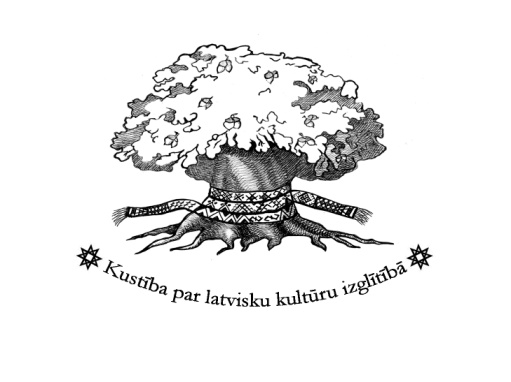 KLKI projekts „Ābece” Integrētā programma pirmsskolai 5-6g.v.Kods 01011111Projekta vadītāja Solvita LodiņaDarba grupa: Agita Pakalniete, Valda Putene, Aija Zvaigznīte, Dace Eihmane, Linda Vītiņa u.c.KLKI Domāšanas darbnīcu dalībnieki.Programma aprobēta Jaunalūksnes PII “Pūcīte”, Kolberģī, Druvienas pamatskolas pirmsskolas grupā “Pūcīte”, Siguldas novada Jaunrades centra pirmsskolas izglītības apmācības grupā „Kastanītis”, Tukuma „Dzīvās skolas” pirmsskolas grupā, Brīvajā Māras skolā Rīgā, Ikšķiles Brīvajā skolā, Ulbrokas PII ar bilingvālo plūsmu ”Pienenīte”, Āgenskalna privātajā PII “Bambino”. Satura rādītājs 1.Ievads 2. Pedagoģiski-filozofiskais uzstādījums, apcere „Tradicionālās kultūras nozīme personības attīstībā” (D.Eihmane) (skat.grāmatas „Latviešu ābece” datu DVD)Struktūras – shēmas, tēlu, simbolu, arhetipu, vērtību sistēmas, uz kuru pamata balstīti didaktiskie principi (Autoru kolektīvs: Solvita Lodiņa, Ligita Embrekte, Linda Vītiņa, Inga Midere, Gunta Ošeniece, Agnija Saprovska, Dainis Ozoliņš). Personības attīstības vadlīnijas (Autoru kolektīvs: Solvita Lodiņa, Iveta Gēbele, Andželika Kāle, Ligita Embrekte, Līga Volonte). Ideālais bērns (Solvita Lodiņa) (skat.grāmatas „Latviešu ābece” datu DVD)3.Mācību mērķis un uzdevumi (šis materiāls  publicēts klki.lv mājas lapā)4.Mācību saturs (kompetences, attīstāmie personības psihiskie procesi, atbilstošie KLKI materiāli) (skat.grāmatas „Latviešu ābece” datu DVD)5. Mācību saturs, kompetences katrā jomā atsevišķi (šis materiāls  publicēts klki.lv mājas lapā) 6. Integrētais mācību saturs: kompetenču pēctecīga attīstība mācību gada laikā. Ieteicamās metodes, metodiskie paņēmieni, darba organizācijas formas. Vērtēšanas kritēriji (materiāls tiks publicēts atsevišķi kā skolotāja rokasgrāmata un būs pieejams klki.lv mājas lapā)  Kad viss būs publicēts, tiks izdots arī kā vienots krājums.IevadsPirmsskolas izglītības mācību satura apguve paredzēta 5-6 gadu veciem bērniem. Programma izstrādāta saskaņā ar LR Vispārējās izglītības likumu un valsts pirmsskolas izglītības vadlīnijām, MK noteikumiem Nr.709 (spēkā no 1.09.2010.), vadoties pēc IZM izstrādātās Pirmsskolas izglītības mācību satura paraugprogrammas 3.un 4.pakāpē apgūstamajām zināšanām, prasmēm un attieksmēm, „Integrētās mācību programmas sešgadīgiem bērniem” mācību satura komponentēm, „Pirmsskolas izglītības programmas” pirmsskolas izglītības iestādēm sadaļas „Pamatuzdevumi bērna attīstībā un personības attīstība”(R.Boša, I.Ceļadoma); vadoties pēc „Mūzikas programmas pirmsskolai” (Latvijas Pirmsskolas mūzikas izglītības asociācija, 2012.g.). Programmas saturs integrēts, ievērojot „Tautas pedagoģijas”(R.Rudzītis) pamatprincipus un „Principus latviskai izglītībai”, ko caurauž tradicionālajā kultūrā rodamie tēli, simboli, arhetipi un vērtību sistēmas. Rotaļnodarbību integrēšana notiek ar tēlu un simbolu palīdzību, tas lielā mērā saistīts ar valodas apguvi, tikumisko audzināšanu. Programmas saturā uzsvērts dabas norišu latviskais Gadskārtu cikls un tā simboliskā saistība ar cilvēka personības, psihes attīstību 5 apziņas līmeņos: fiziskajā(prasmes, sīkā un lielā motorika), vitālajā (griba, attieksmes), emocionālajā (emocijas, jūtas, sajūtas, uztvere), mentālajā (domāšana, atmiņa, uzmanība, iztēle, radošums), garīgajā (tikumi, dvēseles izpausmes individualitātē -spējas, talanti), skat. „Personības attīstības vadlīnijas”. Programmā īpaši tiek uzsvērti jautājumi: 1) individuālās Patības apzināšanās process un 2) latviska pasaules uzskata veidošana, kas nosaka tikumisku rīcību un atbildīgu sociālo nostāju, balstītu uz vērtībām. Programmas īstenošanā svarīga loma ir latviskai videi, kurā ir dabīgu materiālu aprīkojums, piem., koka interjers, dekorācijas ar dabas materiāliem, didaktiskās spēles, vizuālā, audiālā, kinestētiskā informācija. Iesakām arī ieviest īpašas formas apģērbam no linu auduma. Rotaļu laukumu pagalmā, radoši padomājot, ir iespējams strukturēt kā latvisko sētu vai kā cilvēka psihes būtiskāko komponentu simboliskās valstības: Dieva, Māras, Laimas, Pērkona (skat.materiālu klki.lv: ”Latvisks rotaļu laukums”). Iesakām mākslas jomā integrēt latviskās zīmes, dinamiskās pauzītes aizpildīt ar kompleksiem no „Vingro ar dainām”(informācija klki.lv). Mācību mērķis un uzdevumi Mērķis Attīstīt garīgu personību ar tēlainu pasaules uztveri un simbolisko domāšanu, balstītu tradicionālajā kultūrā, kas nodrošina pasaules kopveseluma un cēloņu - seku kopsakarību izpratni, sevis kā Dabas un Dieva daļas izjūtu. Uzdevumi Radīt iespēju katram bērnam atbilstoši viņa vecumam, dotumiem un spējām: • attīstīt tikumus, iemācīties priecāties par citu tikumību un pozitīvu praktisko veikumu; • izprast tautas tradicionālās kultūras, ģimenes vērtības un atbilstoši tām veidot savu vērtību sistēmu; • uztvert savas dvēseles informāciju simbolos un tēlos, tēlaini interpretēt savus pārdzīvojumus, tēlaini domāt, runāt, un radīt mākslinieciski augstvērtīgus, jēgpilnus, individualizētus darbus; • caur latviskajām zīmēm un ornamentiem izkopt simbolisko domāšanu pasaules struktūru, likumību izpratnei, eksistences jēgas sajušanai; • izpētīt savus apziņas līmeņus, psihes instrumentus un fiziskā ķermeņa iespējas, vienlaicīgi iemācoties sevi mīlēt, rūpēties par veselīgu dzīvesveidu un ekoloģisku rīcību; • apzināties savas rīcības motivāciju, nodomu, procesu un sekas, attīstīt iekšējā vērotāja prasmes; • iemācīties daiļu valodu, kas palīdzētu izteikt dzejiskā ritmā, pasaku formā savas emocijas, jūtas, un domas; • iemācīties saudzīgu attieksmi pret dzīvajām būtnēm un Dabu; • iemācīties iegūtās teorētiskās zināšanas īstenot praksē, radoši interpretējot un saskaņojot ar savas dvēseles talantiem un spējām; • apzināti un mērķtiecīgi attīstīt uzmanību, atmiņu, domāšanu, jūtas un iztēli, tā radot visbūtiskākos pamatnosacījumus vēlākajam garīgas personības nobriešanas posmam.  Mācību satursLatviešu valodaMērķis: palīdzēt attīstīt bērnam daiļu, skanīgu, pareizu  valodu; sekmēt domu, jūtu izteikšanu caur dainu ritmu, gan sazinoties, gan radoši izpaužoties; sekmēt sava dzīves notikuma radošu izklāstu dzejas, stāsta, pasakas formās.Uzdevumi:attīstīt prasmes saklausīt dzirdēto un saprast tā jēgu, būtību;attīstīt prasmi izteikt savas domas  ar dainu ritma palīdzību, bet stāstījuma formā akcentēt savu viedokli;attīstīt emocionālu, iedvesmojošu stāstīt prasmi, stāstot pasakas,  stāstus, izklāstīt savus ikdienas notikumus;paplašināt vārdu krājumu, it sevišķi pievēršot uzmanību īpašības vārdu krājumam;uztvert folkloru kā ikdienas dzīves – domāšanas, jušanas, rīcības -  sastāvdaļu; iepazīties ar daiļdarbiem, kuros folklora  interpretēta;attīstīt prasmi saklausīt un diferencēt valodas skaņas;sagatavoties lasīt prasmei un rakstīt prasmei vienlaicīgi ar zīmju zīmēšanas prasmi;attīstīt spontanitātes, situativitātes, pašizpausmes prasmes saskaņā ar savu dvēseli un jūtām.                                                                                    MATEMĀTIKAMērķis: veidot matemātiskos priekšstatus daudzveidīgās darbībās un sekmēt izpratni par matemātikas pamatsakarībām tēlainos kontekstos, sadzīves situācijās.Uzdevumi:veidot izpratni par skaitu, skaitīšanu un tai atbilstošu ciparu rindu;veidot priekšstatus par priekšmetu lielumu;attīstīt prasmi orientēties laikā un telpā;iepazīstināt ar ģeometriskām figūrām.iepazīstināt ar izziņas darbības paņēmieniem: novērošanu, dažādu objektu salīdzināšanu, pretstatīšanu, klasifikāciju, seriāciju (kārtošana), analīzi, sintēzi, spriedumu veidošanu, eksperimentēšanu, mērīšanu, modelēšanu, konstruēšanu, izvērtēšanu u.c.Dabas zinībasMērķis: sekmēt izpratnes un izjūtas veidošanos par dabas  parādībām, norisēm, to saistību ar savu emocionālo garastāvokli un sajūtām.Uzdevumi:veidot individuālo pieredzi par sevi un dabu kopsakarībās;rosināt izzināt dabas parādības un norises;iepazīstināt ar tuvākajā apkārtnē sastopamajiem augiem un dzīvniekiem;veidot saudzīgu attieksmi pret dabu.Dzīvesziņa (sociālās zinības un ētika)Mērķis:  veidot izpratni par sevi, savu pasaules uzskatu – vērtību sistēmu,  apkārtni un sabiedriskās dzīves norisēm.Uzdevumi:iepazīt un apzināties sevi; apzināties latviešu dievības kā savas psihes struktūras (Dievs, Laima, Māra, Pērkons, Austra, Dieva dēli (Jānis, Jumis,  Mārtiņš, Metenis, Ūsiņš, Saules meita);veidot savu pasaules uzskatu, balstoties uz tautas  tikumiskajām vērtībām;veidot saskarsmes un sadarbības prasmes, gūstot ierosmes tikumiskajā domāšanā;veidot sadzīves iemaņas, ieradumus un pašapkalpošanās prasmes;iepazīstināt ar tuvāko sociālo vidi;sniegt priekšstatus par sabiedriskās dzīves norisēm;veidot pozitīvu, patriotisku attieksmi pret sevi, ģimeni, bērnu grupiņu, dzīvesvietu, valsti;piedalīties gadskārtu ieražu svētku svinēšanā un Latvijas valsts svētku atzīmēšanā.Mājturība un tehnoloģijas Mērķis: attīstīt iemaņas, prasmes, gaumes izjūtu praktiskā darbībā, kas sakņojas tradicionālajā etnogrāfijā, amatniecībā. Uzdevumi:attīstīt aplicēšanas prasmes( plēšana, burzīšana, virpināšana, locīšana, griešana, līmēšana), izmantojot dažādus dabas 	materiālus, piem.,tāsis, dažādu koku mizas, skaidas, sūnas, kaltētus augus (labības, putraimus, sēkliņas, zariņus, salmus, ziedus,  	lapas, riekstu čaumalas, ķērpjus, zīlīšu cepurītes, zīles, kastaņus), linu audumu, dziju, vilnu (filcu),smiltis, sīkus akmentiņus, 	papīru);attīstīt prasmi strādāt ar dažādiem amatniecības darba rīkiem(adatu, adāmadatu, tamboradatu, stellēm, āmuru, knaiblēm, 	zāģi, kaltu, cirvi, ēveli, atslēgām,vīlēm, skrūvēm, naglām, uzgriežņiem, smilšpapīru), ar dažādiem materiāliem (ar koku, metālu, 	mālu, audumu, dzijām,  linu pakulām, tāsi, ādu, vasku, maizes mīklu, sāls mīklu, stikla pērlītēm, niedrēm, meldriem);veicināt roku sīkās muskulatūras attīstību, mācoties tautas amatniecības prasmes:  vēršanu, vīšanu, pīšanu, tīšanu, vērpšanu, 	 šūšanu, izšūšanu, adīšanu, tamborēšanu, aušanu, mezglošanu, mīcīšanu, malšanu, zāģēšanu,  ciršanu, mizošanu, naglošanu, 	vīlēšanu,  grebšanu, ēvelēšanu,  sveču liešanu, kalšanu, rotkalšanu, virpošanu, veidošanu, papildus izzinot, kurā gada   laikā 	latvieši ar to visvairāk nodarbojās;veidot prasmi darboties ar dažādiem konstruēšanas materiāliem, attīstot loģisko domāšanu;attīstīt pacietību,  darba tikumu un oriģinālu radošo pašizpausmi, kas sakņojas tautas kultūras vērtībās;attīstīt latvisku krāsu, formas un kompozīcijas izjūtu;izmantot etnogrāfiskās rakstu zīmes kā tradicionālās kultūras elementus estētiskās  audzināšanas uzdevumu  īstenošanai;izmantot etnogrāfiskās rakstu zīmes intelektuālās audzināšanas uzdevumu īstenošanai, ietverot uzdevumus  vispusīgas 	 	   domāšanas – novērošanas, salīdzināšanas, analīzes, sintēzes attīstīšanai, kā arī  atmiņas, iztēles un sajūtu - uztveres   	 	   attīstīšanai;izmantot etnogrāfisko zīmju arhetipisko saturu un mitoloģisko nozīmi, vienotā izglītošanās procesā apvienojot zināšanu, 	   	    prasmju, iemaņu apguvi ar tēlainās domāšanas, radošās izdomas un estētiskās audzināšanas uzdevumiem;izmantot etnogrāfisko rakstu zīmju kā mākslas veida terapeitiskās iespējas bērnu emocionālās veselības uzlabošanai, 	  	   apvienojot arhetipiskās enerģijas pozitīvo iedarbību – dabas personificējumu grafiskās zīmēs  ar harmoniskām vizuālām 	 	   parādībām: krāsu, formu, ritmu . 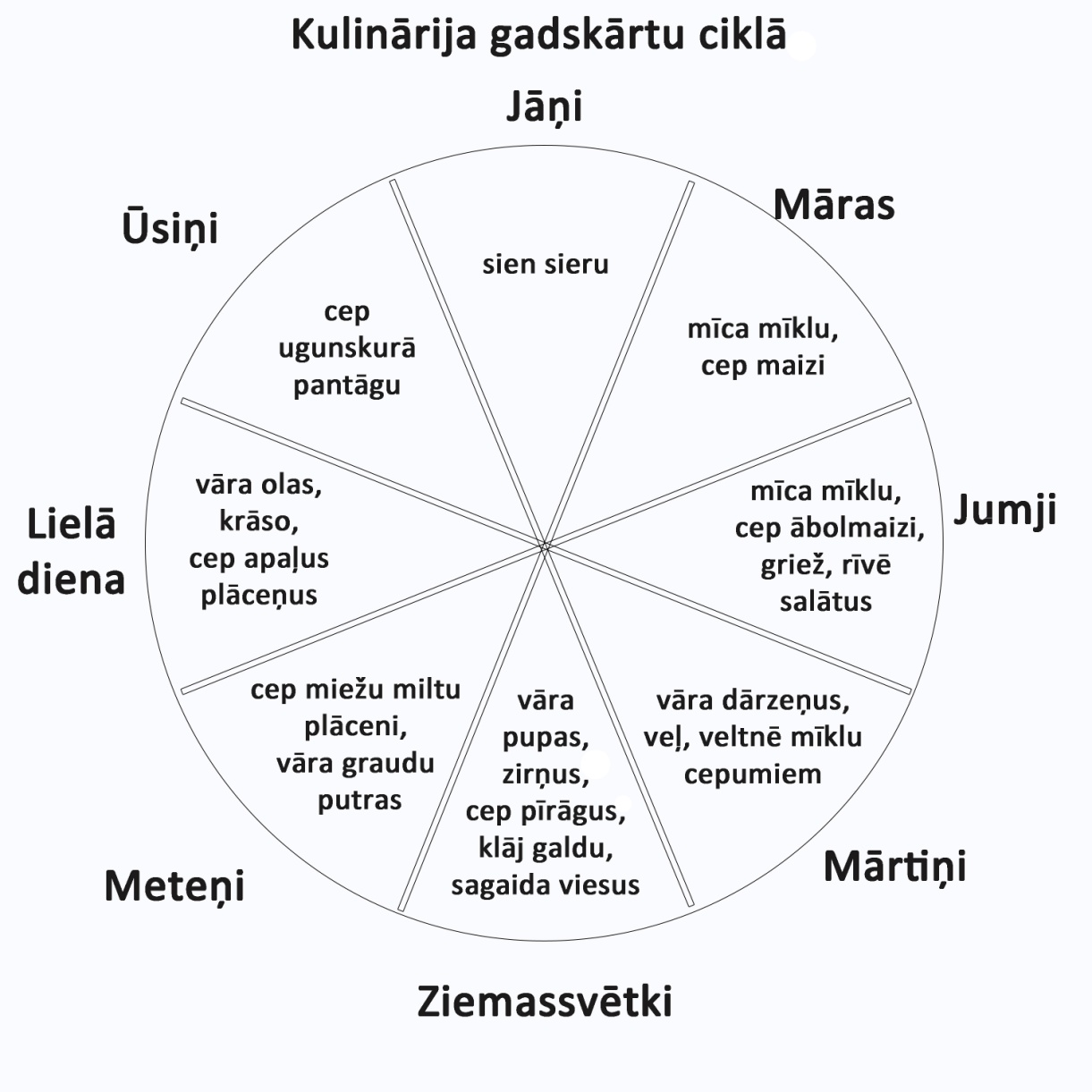 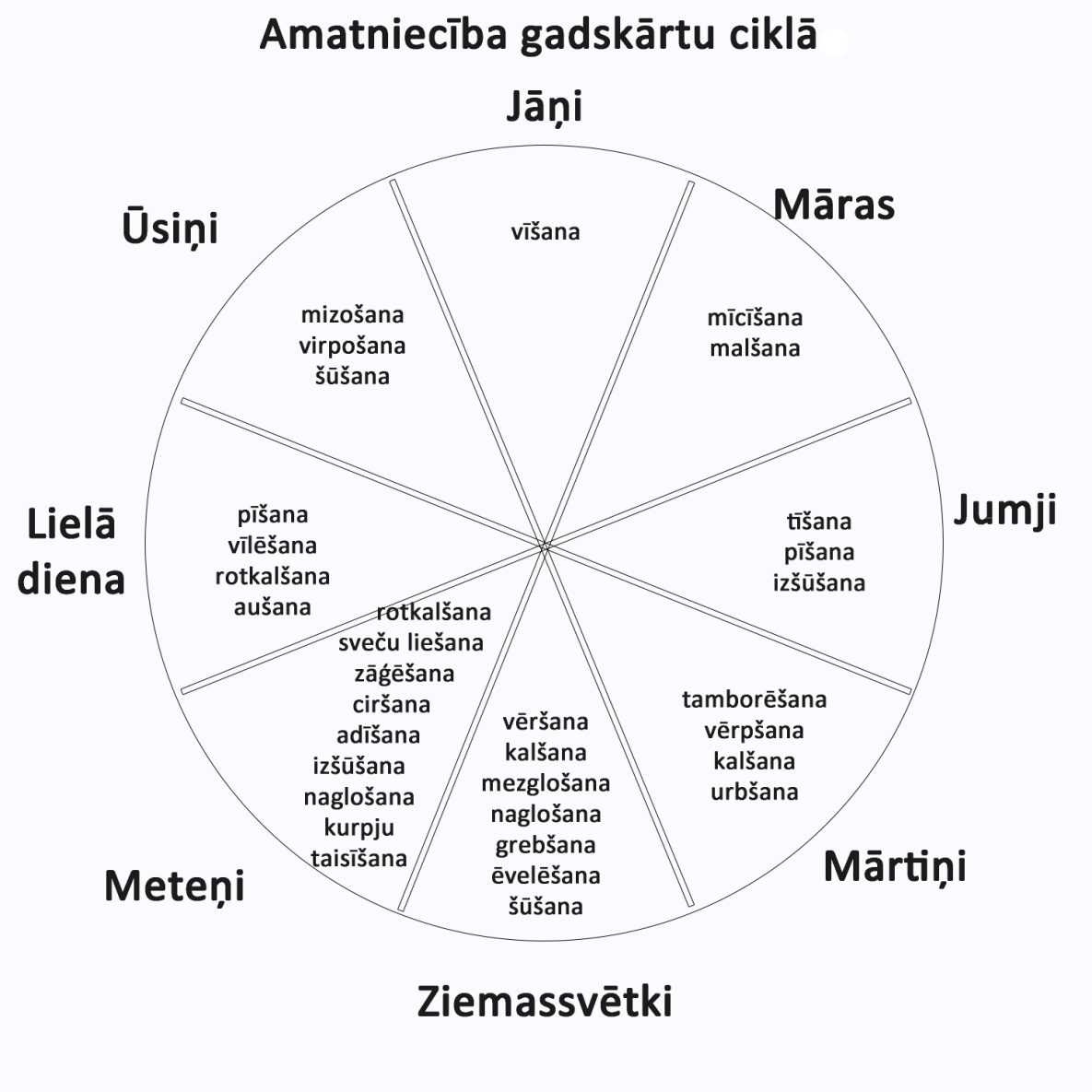 Vizuālā mākslaMērķis: sekmēt bērna radošo spēju attīstību un latvisku estētisko gaumi mākslinieciskā darbībā. Uzdevumi:rosināt vērot un attēlot apkārtējo vidi zīmējumā, izmantojot mākslinieciskos izteiksmes līdzekļus;rosināt vērot un attēlot apkārtējo vidi gleznojumā, jaucot krāsas un iegūstot krāsu toņus;sekmēt bērnu radošo pašizpausmi, gūstot prieku par savu veikumu;sekmēt prasmi darboties ar dažādiem zīmēšanas materiāliem, bagātinot sajūtu pieredzi;pilnveidot dažādas tehniskās iemaņas krāsu uztverē un sižeta radīšanā;attīstīt katra individuāli radošās spējas, emocionāli atsaucoties uz bērna darbu.MūzikaMērķis: sekmēt bērna garīgo, emocionālo, intelektuālo, vitālo un fizisko attīstību, pilnveidojot viņa radošās spējas        un palīdzot individuālajai dvēselei izmantot mūziku (garīgu) kā instrumentu apziņas attīrīšanai no stresiem, negācijām, pacelšanai eksistences būtībā, lai apzinātos dzīves jēgu un savu Patību. Uzdevumi:pilnveidot un attīstīt bērna muzikālās dotības, emocionālo inteliģenci;radīt iespēju katram bērnam atbilstoši individuālajām spējām izpaust sevi muzikālās darbības veidos;rosināt bērna iztēli un radošumu muzikālajā darbībā;veicināt bērna muzikalitātes komponentu – emocionālās atsaucības, muzikālās dzirdes un atmiņas, ritma izjūtas un muzikālās 	domāšanas attīstību;rosināt spēlēt mūzikas un ritma instrumentus muzicēšanas procesā;pilnveidot kustību koordināciju un ritma izjūtu;rosināt izmantot garīgu mūziku prāta un emociju attīrīšanai no negācijām, stresiem; savas dvēseles apjausmai;veicināt izjust apziņas harmoniju, vienlaicīgi veicot ritmiskas kustības ar ķermeni, ritmiski elpojot, dziedot dainas un iztēlojoties to 	tēlus, simbolus („Vingro ar dainām” kompleksi);caur mūziku dziļi izjust savas tautas kultūru, domāšanas veidu.Fiziskā izglītība un veselībaMērķis: sekmēt bērna veselības nostiprināšanu un  garīgas personības veidošanos.Uzdevumi:apgūt prasmes pārvaldīt ķermeni, sekmējot dabisko kustību aktivitāti;attīstīt biomotorās spējas kopveselumā ar pamatprasmju apguvi;veicināt bērna personības garīgo, emocionālo un vitālo  attīstību ar fiziskajām aktivitātēm;veicināt bērna socializēšanos fizisko aktivitāšu laikā grupā;veicināt vingrošanu ar tēlu un iztēles komponentēm, kas  papildus bērnus motivē vingrināt savu ķermeni; iemācīt apzināties un kontrolēt savu elpu ar ritmizētas  vingrošanas palīdzību, tā palīdzot harmonizēt smadzeņu pusložu darbību un ierādot iemaņas emocionālajai  paškontrolei, disciplīnai;palīdzēt attīstīt bērnā estētisku kustību uztveri, vingrojot  mūzikas pavadījumā vai dziedot dziesmas ar ētisku saturu.Mācību satursPlānotais rezultāts5g.v.Plānotais rezultāts6g.v.Klausīšanās:skaņu saklausīšana,skaņu diferencēšana,vārdu saklausīšana,teksta klausīšanās.Ar interesi klausās daiļdarbu.Atšķir daiļdarba noskaņu.Atšķir līdzīgi skanošas skaņas (balsīgu/nebalsīgu, īsu/garu, nemīkstinātu/ mīkstinātu).Saklausa vārdā pirmo un pēdējo skaņu.Atšķir daiļdarba noskaņu.Atšķir līdzīgi skanošas skaņas (balsīgu/nebalsīgu, īsu/garu, nemīkstinātu/ mīkstinātu).Saklausa vārdā pirmo un pēdējo skaņu vai noteiktu skaņu.Izdomā vārdu ar norādīto skaņu vārda sākumā, vidū vai beigās.Klausīšanās:skaņu saklausīšana,skaņu diferencēšana,vārdu saklausīšana,teksta klausīšanās.MācāsMācāsKlausīšanās:skaņu saklausīšana,skaņu diferencēšana,vārdu saklausīšana,teksta klausīšanās.Emocionāli uztvert dažādas daiļdarba noskaņas, tēlainās izteiksmes līdzekļus (epitetus, salīdzinājumus).Minēt aprakstošas mīklas.Emocionāli uztvert dažādas daiļdarba noskaņas, tēlainās izteiksmes līdzekļus (epitetus, salīdzinājumus).Minēt aprakstošas mīklas.Saklausīt  tekstā sakāmvārdus.Uztvert dziesmas teksta domu.Runāšana:skaņu izruna,balss skaļums, temps, tembrs, runas dikcija, intonācija;pasīvais un aktīvais vārdu krājums:lietvārdi, darbības vārdi, īpašības vārdi, apstākļa vārdi, vietniekvārdi, prievārdi, gramatiski pareiza runa.Pareizi izrunā visas skaņas.Lieto lietvārdus, kas nosauc cilvēkus,Latvijā sastopamus dzīvniekus, augus, augļus un dārzeņus, priekšmetus.Lieto darbības vārdus, kas apzīmētransporta līdzekļu kustību, dzīvubūtņu darbības.Lieto īpašības vārdus, kas apzīmēpriekšmetu, dabas objektu īpašības: formu, krāsu, skaitu, faktūru u.c.Lieto apstākļa vārdus, kas norāda vietuun laiku.Lieto norādāmos un piederībasvietniekvārdus atbilstoši situācijai.Saskaņo vārdus dzimtē, skaitlī,locījumā.Lieto vienskaitli un daudzskaitli.Stāsta par to, ko redz, dara un jūt (2-3teikumi).Runā lieto vienkāršus teikumus.Jautā to, kas interesē.Atbild uz jautājumu „kāpēc?”Deklamē īsus dzejoļus.Skaita skaitāmpantus.Skandē , sacer tautasdziesmas, izsakot savas jūtas, domas.Atbild uz jautājumiem par stāsta unpasakas saturu.Pauž savu attieksmi pret tēlu rīcību.Atveido pasaku tēlus.Regulē balss skaļumu, runas tempu.Min aprakstošās mīklas.Lieto lietvārdus atbilstoši situācijai.Lieto darbības vārdus, kas saistīti ar norisēm dabā, laika ritējumu, dzīvnieku kustībām.Lieto īpašības vārdus, kas raksturo cilvēku, tā rīcību, attieksmi.Lieto apstākļa vārdus un prievārdus atbilstoši situācijai.Nosauc priekšmetus pēc to lietojuma.Lieto deminutīvus –pamazināmās vārda formas.Lieto vienskaitli un daudzskaitli, saskaņojot dzimtes.Vēlas sarunāties, iesaistīties dialogā, izteikt savas domas.Runā vienkāršos teikumos, kuri atbilst latviešu gramatikas normām.Izsaka savas domas, izjūtas un attieksmi par piedzīvoto.Raksturo un vērtē daiļdarbu tēlus, viņu rīcību.Atšķir daiļdarba noskaņu, piemēram,priecīgu, bēdīgu.Norunā skaidri un saprotami dzejoli un tautasdziesmu.Raksturo pasaku varoņus.Iesaistās pasakas dramatizēšanā.Sacer aprakstošas mīklas.Skandē , sacer tautasdziesmas, izsakot savas jūtas, domas.Zina 2-3 ticējumus saistībā argadskārtu tradīcijām.Turpina iesākto stāstījumu.Stāsta par sižetisku attēlu sēriju(2-3 attēli).Runāšana:skaņu izruna,balss skaļums, temps, tembrs, runas dikcija, intonācija;pasīvais un aktīvais vārdu krājums:lietvārdi, darbības vārdi, īpašības vārdi, apstākļa vārdi, vietniekvārdi, prievārdi, gramatiski pareiza runa.MācāsMācāsRunāšana:skaņu izruna,balss skaļums, temps, tembrs, runas dikcija, intonācija;pasīvais un aktīvais vārdu krājums:lietvārdi, darbības vārdi, īpašības vārdi, apstākļa vārdi, vietniekvārdi, prievārdi, gramatiski pareiza runa.Lietot darbības vārdus, kas saistīti ar  norisēm dabā, laika ritējumu.Lietot īpašības vārdus, kas raksturocilvēku un viņa rīcību.Veidot īpašības vārdu salīdzināmāspakāpes.Raksturot literāros varoņus.Sacerēt aprakstošas mīklas pardotajiem priekšmetiem.Atstāstīt dzirdētu tekstu, ievērojot darbību secību.Turpināt cita iesākto stāstījumu.Izteikt savu attieksmi pret redzēto,dzirdēto, piedzīvoto.Stāstīt par attēlu sērijām (2-3 attēli),dzirdēto tekstu.Pamatot savu apgalvojumu.Runāt skaidri, saprotami,emocionāli, piemēram, priecīgi,bēdīgi, viltīgi, lielīgi.Izprast vārdu lietojuma nozīmi pēckonteksta.Veidot vārdu saimes (vispārināšana).Lietot darbības vārdu pagātnes unnākotnes formas.Darināt īpašības vārdus no darbības vārdiem, pievienojot pareizās izskaņas.Lietot īpašības vārdu salīdzināmās pakāpes.Lietot darbības vārdu pavēles izteiksmes.Sacerēt vai turpināt iesākto pasaku, stāstu.Uzdot jautājumus par dzirdēto. Mainīt balss skaļumu, runas tempu atbilstoši situācijai.Lasīšana:grāmata, attieksme pret to, burti.Ir interese par pasakām, to varoņiem. Jautā par ilustrācijās redzamo un teksta saturu.Izturas saudzīgi pret grāmatu.Imitē lasīšanu ar fotografēšanas metodi.Izrāda interesi par burtiem un lasīšanu.Atrod tekstā un nosauc pazīstamus burtus.Ar pieaugušā palīdzību lasa dažādus uzrakstus. Lasa ar fotografēšanas metodi mazos iespiestos burtus.Pazīst iespiestos burtus (5-8).MācāsMācāsAtrast tekstā pazīstamus burtus, piemēram, sava vārda un uzvārda pirmos burtus.Ar pieaugušā palīdzību lasīt dažus īsus vārdus.Lasīt dažus īsus vārdus. Lasīt savu vārdu.Rakstīšana:sīkās pirkstu un rokas muskulatūras attīstīšana, rakstīts teksts, burtu elementu rakstīšana kopā ar zīmju elementu zīmēšanu.Darbojas ar dažādiem materiāliem tēlainā kontekstā:  tin, aptin, vij, loka, pin, sien, griež.Savieno punktus ar loku un līniju, apvelk siluetu kontūras. Aizsvītro, aizpunkto (zīmju un burtu darba lapas).Saskaņo roku un acu kustības. Pārvelk un velk līnijas, piemēram, taisnas, slīpas, liektas, papīra lapā, smiltīs, uz tāfeles un citām plaknēm un virsmām (vispirms lielākām, tad mazākām).Zīmē dažādu līniju rakstus, turpinaiesāktos ornamentus.Zīmē un raksta norobežotā virsmā.Pareizi tur rokā zīmuli, otu.Pazīst atsevišķus iespiestos unrakstītos burtus.Pārvelk burtus, vārdus.Raksta rakstīto burtu elementus.Rakstīšana:sīkās pirkstu un rokas muskulatūras attīstīšana, rakstīts teksts, burtu elementu rakstīšana kopā ar zīmju elementu zīmēšanu.MācāsMācāsRakstīšana:sīkās pirkstu un rokas muskulatūras attīstīšana, rakstīts teksts, burtu elementu rakstīšana kopā ar zīmju elementu zīmēšanu.Zīmēt un rakstīt norobežotā laukumā. Apvilkt daudzveidīgas kontūras, piemēram, rūtiņas, trafaretus, dažādus priekšmetus, siluetus, burtu kontūrlīnijas.Orientēties papīra lapā, piemēram, augšā, lejā, vidū.Vilkt līnijas noteiktā ritmā, izpildot dažādas instrukcijas.Mācību satursPlānotais rezultāts5g.v.Plānotais rezultāts6g.v.Matemātiskās darbības: skaitīšana, saskaitīšana, atņemšana, ciparu rakstīšana, teksta uzdevumu risināšana.Skaita 10 apjomā.Veido skaitļu virkni augošā   un dilstošā secībā.Lieto jēdzienus: viens, divi, daudz, neviens.Ir priekšstats par kārtas skaitļiem, piemēram, pirmais, otrais, pēdējais.Skaita 20 apjomā.Skaita no 1 līdz 12, izmantojot redzi, dzirdi, tausti. Veido skaitļu virkni augošā   un dilstošā secībā.Saskaita un atņem  12 apjomā.Pazīst ciparus, kārtas skaitļus.Matemātiskās darbības: skaitīšana, saskaitīšana, atņemšana, ciparu rakstīšana, teksta uzdevumu risināšana.MācāsSkaita 20 apjomā.Skaita no 1 līdz 12, izmantojot redzi, dzirdi, tausti. Veido skaitļu virkni augošā   un dilstošā secībā.Saskaita un atņem  12 apjomā.Pazīst ciparus, kārtas skaitļus.Matemātiskās darbības: skaitīšana, saskaitīšana, atņemšana, ciparu rakstīšana, teksta uzdevumu risināšana.Skaitīt 5 apjomā, izmantojot redzi, dzirdi, tausti.Saskaitīt un atņemt 5 apjomā.Pazīt atsevišķus ciparus 12 apjomā.Risināt vienkāršus teksta uzdevumus, kas izriet no tēlaina konteksta (pasakas u.c.).Veidot izpratni par skaitli un tam atbilstošu ciparu. Atpazīt ciparus pēc asociācijas.Skaita 20 apjomā.Skaita no 1 līdz 12, izmantojot redzi, dzirdi, tausti. Veido skaitļu virkni augošā   un dilstošā secībā.Saskaita un atņem  12 apjomā.Pazīst ciparus, kārtas skaitļus.Matemātiskās darbības: skaitīšana, saskaitīšana, atņemšana, ciparu rakstīšana, teksta uzdevumu risināšana.Skaitīt 5 apjomā, izmantojot redzi, dzirdi, tausti.Saskaitīt un atņemt 5 apjomā.Pazīt atsevišķus ciparus 12 apjomā.Risināt vienkāršus teksta uzdevumus, kas izriet no tēlaina konteksta (pasakas u.c.).Veidot izpratni par skaitli un tam atbilstošu ciparu. Atpazīt ciparus pēc asociācijas.MācāsMatemātiskās darbības: skaitīšana, saskaitīšana, atņemšana, ciparu rakstīšana, teksta uzdevumu risināšana.Skaitīt 5 apjomā, izmantojot redzi, dzirdi, tausti.Saskaitīt un atņemt 5 apjomā.Pazīt atsevišķus ciparus 12 apjomā.Risināt vienkāršus teksta uzdevumus, kas izriet no tēlaina konteksta (pasakas u.c.).Veidot izpratni par skaitli un tam atbilstošu ciparu. Atpazīt ciparus pēc asociācijas.Dalīt daļās.Risināt vienkāršus teksta uzdevumus, kas izriet no tēlaina konteksta (pasakas, aktuālas sadzīves situācijas ikdienā). Izdomāt savu teksta, matemātisko darbību uzdevumus.Salīdzināšana, grupēšana pēc dotās pazīmes: īpašības: svars, izmēri, forma, faktūra, kvalitāte, krāsu tonalitāte, skaits, garša, smarža, skaņa;mērīšana ar acumēru, nosacīto mēru. Pazīst priekšmetu kopas pēc daudzuma: tikpat, vairāk, mazāk.Salīdzina skaitļus:  vairāk, mazāk.Salīdzināšanā lieto  pamata, pārāko, vispārāko pakāpi, salīdzinot priekšmetu, cilvēku, dzīvnieku, augu, augļu īpašības, noteikšanā  izmantojot visas maņas: tausti: svars, izmēri (šaurs, plats, resns, tievs, liels, mazs),  formas (apaļš, kantains u.c.), faktūras(gluds, grubuļains); redzi: kvalitāte, krāsu tonalitāte ( gaišāks, tumšāks), skaits ; garšu( saldāks, skābāks,u.c.);smaržu(patīkamāka, asāka, rūgtenāka utt.); dzirdi (augstāka, zemāka, dobjāka, seklāka, maigāka, griezīgāka u.c.).Mēra, izmantojot nosacītu mēru (soļus).Pazīst priekšmetu kopas pēc daudzuma: tikpat, vairāk, mazāk.Salīdzina skaitļus: vairāk, mazāk.Salīdzināšanā lieto pamata, pārāko, vispārāko pakāpi, salīdzinot priekšmetu, cilvēku, dzīvnieku, augu, augļu īpašības, noteikšanā  izmantojot visas maņas: tausti: svars, gabarīti (šaurs, plats, resns, tievs, liels, mazs),  formas (apaļš, kantains u.c.), faktūras(gluds, grubuļains); redzi kvalitāte, krāsu tonalitāte( gaišāks, tumšāks), skaits; garšu( saldāks, skābāks u.c.); smaržu (patīkamāka, asāka, rūgtenāka utt.); dzirdi (augstāka, zemāka, dobjāka, seklāka, maigāka, griezīgāka u.c.).Mēra, izmantojot nosacītu mēru (pēdas, soļi, sprīži u.c.). Izdomā savu nosacīto mēru.Grupē  priekšmetus pēc skolotāja dotiem orientieriem.Salīdzināšana, grupēšana pēc dotās pazīmes: īpašības: svars, izmēri, forma, faktūra, kvalitāte, krāsu tonalitāte, skaits, garša, smarža, skaņa;mērīšana ar acumēru, nosacīto mēru. MācāsPazīst priekšmetu kopas pēc daudzuma: tikpat, vairāk, mazāk.Salīdzina skaitļus: vairāk, mazāk.Salīdzināšanā lieto pamata, pārāko, vispārāko pakāpi, salīdzinot priekšmetu, cilvēku, dzīvnieku, augu, augļu īpašības, noteikšanā  izmantojot visas maņas: tausti: svars, gabarīti (šaurs, plats, resns, tievs, liels, mazs),  formas (apaļš, kantains u.c.), faktūras(gluds, grubuļains); redzi kvalitāte, krāsu tonalitāte( gaišāks, tumšāks), skaits; garšu( saldāks, skābāks u.c.); smaržu (patīkamāka, asāka, rūgtenāka utt.); dzirdi (augstāka, zemāka, dobjāka, seklāka, maigāka, griezīgāka u.c.).Mēra, izmantojot nosacītu mēru (pēdas, soļi, sprīži u.c.). Izdomā savu nosacīto mēru.Grupē  priekšmetus pēc skolotāja dotiem orientieriem.Salīdzināšana, grupēšana pēc dotās pazīmes: īpašības: svars, izmēri, forma, faktūra, kvalitāte, krāsu tonalitāte, skaits, garša, smarža, skaņa;mērīšana ar acumēru, nosacīto mēru. Izdomāt savu nosacīto mēru.  Sakārtot priekšmetus   augošā   un dilstošā  	secībā.Pazīst priekšmetu kopas pēc daudzuma: tikpat, vairāk, mazāk.Salīdzina skaitļus: vairāk, mazāk.Salīdzināšanā lieto pamata, pārāko, vispārāko pakāpi, salīdzinot priekšmetu, cilvēku, dzīvnieku, augu, augļu īpašības, noteikšanā  izmantojot visas maņas: tausti: svars, gabarīti (šaurs, plats, resns, tievs, liels, mazs),  formas (apaļš, kantains u.c.), faktūras(gluds, grubuļains); redzi kvalitāte, krāsu tonalitāte( gaišāks, tumšāks), skaits; garšu( saldāks, skābāks u.c.); smaržu (patīkamāka, asāka, rūgtenāka utt.); dzirdi (augstāka, zemāka, dobjāka, seklāka, maigāka, griezīgāka u.c.).Mēra, izmantojot nosacītu mēru (pēdas, soļi, sprīži u.c.). Izdomā savu nosacīto mēru.Grupē  priekšmetus pēc skolotāja dotiem orientieriem.Salīdzināšana, grupēšana pēc dotās pazīmes: īpašības: svars, izmēri, forma, faktūra, kvalitāte, krāsu tonalitāte, skaits, garša, smarža, skaņa;mērīšana ar acumēru, nosacīto mēru. Izdomāt savu nosacīto mēru.  Sakārtot priekšmetus   augošā   un dilstošā  	secībā.MācāsSalīdzināšana, grupēšana pēc dotās pazīmes: īpašības: svars, izmēri, forma, faktūra, kvalitāte, krāsu tonalitāte, skaits, garša, smarža, skaņa;mērīšana ar acumēru, nosacīto mēru. Izdomāt savu nosacīto mēru.  Sakārtot priekšmetus   augošā   un dilstošā  	secībā.Mērīt ar nosacīto mēru tilpumu. Svērt priekšmetus.Ģeometrisko figūru atpazīšana: punkts, līnija, aplis, kvadrāts, četrstūris, trijstūris, daudzstūris.Pazīst ģeometriskās figūras, sasaista tās ar sev zināmiem tēliem.Pazīst ģeometriskās figūras, atpazīst tās dabā, sadzīves priekšmetos, sasaista ar sev zināmiem tēliem, filozofē. Dala daļās figūras un nosauc jauniegūtās formas.Ģeometrisko figūru atpazīšana: punkts, līnija, aplis, kvadrāts, četrstūris, trijstūris, daudzstūris.MācāsMācāsĢeometrisko figūru atpazīšana: punkts, līnija, aplis, kvadrāts, četrstūris, trijstūris, daudzstūris.Dalīt daļās figūras un nosaukt jauniegūtās formas.No ģeometriskajām formām salikt etnogrāfisko ornamentu puzles. Filozofēt par formām un rakstiem.No ģeometriskajām formām salikt etnogrāfisko ornamentu puzles vairākos veidos.Orientēšanās laikā:gads, mēneši, dienas, stundas, minūtes, diennakts daļas, pulkstenis.Lieto jēdzienus: rīts, pusdiena, vakars, nakts; šodien, vakar, rīt; mūžs, šis gads, pagājušais gads, nākamais gads.Lieto jēdzienus: rīts, pusdiena, vakars, nakts; šodien, vakar, rīt, parīt, aizvakar.Var pateikt, cik gadā mēnešu, mēnesī –dienu, dienā-stundu, stundā – sekundes.Lieto jēdzienu - pulksten. Prot izstāstīt dienas režīmu saistībā ar pulksteņa laikiem. Orientēšanās laikā:gads, mēneši, dienas, stundas, minūtes, diennakts daļas, pulkstenis.MācāsLieto jēdzienus: rīts, pusdiena, vakars, nakts; šodien, vakar, rīt, parīt, aizvakar.Var pateikt, cik gadā mēnešu, mēnesī –dienu, dienā-stundu, stundā – sekundes.Lieto jēdzienu - pulksten. Prot izstāstīt dienas režīmu saistībā ar pulksteņa laikiem. Orientēšanās laikā:gads, mēneši, dienas, stundas, minūtes, diennakts daļas, pulkstenis.Nedēļas dienas, mēnešus.Pazīt pulkstenī apaļās stundas, minūtes.Meklēt sakarības sajūtās - laiks skrien, velkas - un apzināties, ar kādiem emocionālajiem stāvokļiem tas saistās. Iziet sajūtās „ ārpus laika” koncentrēšanās un meditācijas procesā.Lieto jēdzienus: rīts, pusdiena, vakars, nakts; šodien, vakar, rīt, parīt, aizvakar.Var pateikt, cik gadā mēnešu, mēnesī –dienu, dienā-stundu, stundā – sekundes.Lieto jēdzienu - pulksten. Prot izstāstīt dienas režīmu saistībā ar pulksteņa laikiem. Orientēšanās laikā:gads, mēneši, dienas, stundas, minūtes, diennakts daļas, pulkstenis.Nedēļas dienas, mēnešus.Pazīt pulkstenī apaļās stundas, minūtes.Meklēt sakarības sajūtās - laiks skrien, velkas - un apzināties, ar kādiem emocionālajiem stāvokļiem tas saistās. Iziet sajūtās „ ārpus laika” koncentrēšanās un meditācijas procesā.MācāsOrientēšanās laikā:gads, mēneši, dienas, stundas, minūtes, diennakts daļas, pulkstenis.Nedēļas dienas, mēnešus.Pazīt pulkstenī apaļās stundas, minūtes.Meklēt sakarības sajūtās - laiks skrien, velkas - un apzināties, ar kādiem emocionālajiem stāvokļiem tas saistās. Iziet sajūtās „ ārpus laika” koncentrēšanās un meditācijas procesā.Pazīt pulkstenī  stundas un minūtes.Orientēties kalendārā.Meklēt sakarības sajūtās - laiks skrien, velkas- un apzināties, ar kādiem emocionālajiem stāvokļiem tas saistās.Iziet sajūtās „ ārpus laika” koncentrēšanās un meditācijas procesā.Orientēšanās telpā:vieta, virziens.Nosauc vietu, kur atrodas, raksturo tās struktūru (bērnudārzs, mācību telpa, rotaļu telpa, atpūtas telpa, virtuve utt.).Nosauc vietas, kurās uzturas visbiežāk (māja, dārzs, parks, ceļš, veikals, ciems, pilsēta utt.).Nosaka virzienu telpā attiecībā pret sevi.Nosauc vietas, kurās uzturas, raksturo to struktūru (bērnudārzā: mācību telpa, rotaļu telpa, atpūtas telpa, virtuve; mājās: dzīvojamā istaba, virtuve, viesistaba, vannas istaba utt., kultūras namā: zāle, priekštelpa garderobe utt.).Nosaka virzienu telpā attiecībā pret sevi.Nosaka  virzienus telpā attiecībā pret noteiktu objektu: uz augšu, uz leju, vidū, pa labi, pa kreisi, taisni, slīpi,  viņpus, šaipus, no mugurpuses, no priekšpuses, stāvus, guļus, augstu, zemu, pāri, virs, zem, pie.Orientēšanās telpā:vieta, virziens.MācāsNosauc vietas, kurās uzturas, raksturo to struktūru (bērnudārzā: mācību telpa, rotaļu telpa, atpūtas telpa, virtuve; mājās: dzīvojamā istaba, virtuve, viesistaba, vannas istaba utt., kultūras namā: zāle, priekštelpa garderobe utt.).Nosaka virzienu telpā attiecībā pret sevi.Nosaka  virzienus telpā attiecībā pret noteiktu objektu: uz augšu, uz leju, vidū, pa labi, pa kreisi, taisni, slīpi,  viņpus, šaipus, no mugurpuses, no priekšpuses, stāvus, guļus, augstu, zemu, pāri, virs, zem, pie.Orientēšanās telpā:vieta, virziens.Noteikt virzienus telpā attiecībā pret noteiktu objektu: uz augšu, uz leju, vidū, pa labi, pa kreisi, taisni, slīpi,  viņpus, šaipus, no mugurpuses, no priekšpuses, stāvus, guļus, augstu, zemu, pāri, virs, zem, pie.Nosauc vietas, kurās uzturas, raksturo to struktūru (bērnudārzā: mācību telpa, rotaļu telpa, atpūtas telpa, virtuve; mājās: dzīvojamā istaba, virtuve, viesistaba, vannas istaba utt., kultūras namā: zāle, priekštelpa garderobe utt.).Nosaka virzienu telpā attiecībā pret sevi.Nosaka  virzienus telpā attiecībā pret noteiktu objektu: uz augšu, uz leju, vidū, pa labi, pa kreisi, taisni, slīpi,  viņpus, šaipus, no mugurpuses, no priekšpuses, stāvus, guļus, augstu, zemu, pāri, virs, zem, pie.Orientēšanās telpā:vieta, virziens.Noteikt virzienus telpā attiecībā pret noteiktu objektu: uz augšu, uz leju, vidū, pa labi, pa kreisi, taisni, slīpi,  viņpus, šaipus, no mugurpuses, no priekšpuses, stāvus, guļus, augstu, zemu, pāri, virs, zem, pie.MācāsOrientēšanās telpā:vieta, virziens.Noteikt virzienus telpā attiecībā pret noteiktu objektu: uz augšu, uz leju, vidū, pa labi, pa kreisi, taisni, slīpi,  viņpus, šaipus, no mugurpuses, no priekšpuses, stāvus, guļus, augstu, zemu, pāri, virs, zem, pie.Orientēties telpā pēc dotā apraksta, lai atrastu kādu priekšmetu (Pasaku takas).Mācību satursPlānotais rezultāts5g.v.Plānotais rezultāts6g.v.Dabas parādības,  procesi, vides:gadalaiki, ar tiem saistītās dabas parādības;vides: kalni, ūdeņi, meži, pļavas, dārzi.Zina gadalaikus un ar tiem saistītās dabas parādības. Zina tuvākajā apkārtnē sastopamās dabas vides: mežus, pļavas, upes, ezerus, grāvjus, avotus, dārzus, kalnus, alas. Zina gadalaikus, ar tiem saistītās dabas parādības un to ietekmi uz savu emocionālo garastāvokli, sajūtām. Zina tuvākajā apkārtnē sastopamās dabas vides: mežus, pļavas, upes, ezerus, grāvjus, avotus, dārzus, kalnus, alas, prot tās raksturot un izteikt savas sajūtas, tās apmeklējot.Prot noteikt, no kādas vides nācis dabas materiāls.Dabas parādības,  procesi, vides:gadalaiki, ar tiem saistītās dabas parādības;vides: kalni, ūdeņi, meži, pļavas, dārzi.MācāsZina gadalaikus, ar tiem saistītās dabas parādības un to ietekmi uz savu emocionālo garastāvokli, sajūtām. Zina tuvākajā apkārtnē sastopamās dabas vides: mežus, pļavas, upes, ezerus, grāvjus, avotus, dārzus, kalnus, alas, prot tās raksturot un izteikt savas sajūtas, tās apmeklējot.Prot noteikt, no kādas vides nācis dabas materiāls.Dabas parādības,  procesi, vides:gadalaiki, ar tiem saistītās dabas parādības;vides: kalni, ūdeņi, meži, pļavas, dārzi.Raksturot  tuvākās apkārtnes dabas vides ar savām sajūtām.Zina gadalaikus, ar tiem saistītās dabas parādības un to ietekmi uz savu emocionālo garastāvokli, sajūtām. Zina tuvākajā apkārtnē sastopamās dabas vides: mežus, pļavas, upes, ezerus, grāvjus, avotus, dārzus, kalnus, alas, prot tās raksturot un izteikt savas sajūtas, tās apmeklējot.Prot noteikt, no kādas vides nācis dabas materiāls.Cilvēks un vide:cilvēka ietekme uz dabu (domās, rīcībā), ekoloģija,dabas ietekme uz cilvēku (laika apstākļi un cilvēka garastāvoklis u.c. faktori),cilvēka darbi saimniecībā dažādos gadalaikos,uzvedības normas dabas vidē,drošības noteikumi,dabas materiālu izmantošana,veselīgs  dzīvesveids.Ar visām maņām iejūtas dabas vidēs, objektos, parādībās, augos un dzīvniekos, kultivējot pozitīvas domas un emocijas.Ir uzmanīgs un iejūtīgs pret dabu, ejot pastaigās, nepiesārņo to. Apzinās savas  negatīvās rīcības sekas dabā.Izprot pieaugušo darbu sakņu un augļu dārzā dažādos gadalaikos, lauku saimniecībā vispār.Jūt sevi kā dabas daļu. Uztver to kā sabiedroto, draugu.Ir uzmanīgs un iejūtīgs pret dabu, ejot pastaigās, nepiesārņo to. Zina, kā uzvesties dažādās dabas vidēs.Izprot  savas negatīvās rīcības sekas dabas vidēs.Veido  pozitīvu attieksmi pret darbu, darba darītāju un darba rezultātu. Izprot pieaugušo darbu sakņu un augļu dārzā dažādos gadalaikos, lauku saimniecībā vispār.Eksperimentē ar dabas materiāliem (ūdeni, ledu, sniegu, akmeņiem, smiltīm, mālu, zemi (dubļiem),  sūnām, ķērpjiem, augiem (herbarizē), ievāc tos mākslinieciskiem nolūkiem. Zina peldēšanas noteikumus un atkārto dažādus drošības noteikumus: ugunsdrošības, elektrodrošības, apiešanos ar dabas gāzi, indīgiem augiem, dzīvnieku kodumiem u.c.Apģērbjas  atbilstoši gadalaikiem, dabas parādībām, darāmajiem darbiem.________________________________________MācāsUzmanīties no meža dzīvniekiem.Norūdīties, dzīvot saskaņā ar dabas diennakts ritmu, veselīgi ēst, kustēties, elpot dabā, uzņemot enerģiju.Sarunāties ar dabu kā dzīvu organismu, apdziedāt to dainās, dziesmās un sacerēt dainas par redzamajām parādībām, izsakot savas jūtas un attieksmi. Mācās darīt  to pēc iespējas regulāri un spontāni.Cilvēks un vide:cilvēka ietekme uz dabu (domās, rīcībā), ekoloģija,dabas ietekme uz cilvēku (laika apstākļi un cilvēka garastāvoklis u.c. faktori),cilvēka darbi saimniecībā dažādos gadalaikos,uzvedības normas dabas vidē,drošības noteikumi,dabas materiālu izmantošana,veselīgs  dzīvesveids.MācāsJūt sevi kā dabas daļu. Uztver to kā sabiedroto, draugu.Ir uzmanīgs un iejūtīgs pret dabu, ejot pastaigās, nepiesārņo to. Zina, kā uzvesties dažādās dabas vidēs.Izprot  savas negatīvās rīcības sekas dabas vidēs.Veido  pozitīvu attieksmi pret darbu, darba darītāju un darba rezultātu. Izprot pieaugušo darbu sakņu un augļu dārzā dažādos gadalaikos, lauku saimniecībā vispār.Eksperimentē ar dabas materiāliem (ūdeni, ledu, sniegu, akmeņiem, smiltīm, mālu, zemi (dubļiem),  sūnām, ķērpjiem, augiem (herbarizē), ievāc tos mākslinieciskiem nolūkiem. Zina peldēšanas noteikumus un atkārto dažādus drošības noteikumus: ugunsdrošības, elektrodrošības, apiešanos ar dabas gāzi, indīgiem augiem, dzīvnieku kodumiem u.c.Apģērbjas  atbilstoši gadalaikiem, dabas parādībām, darāmajiem darbiem.________________________________________MācāsUzmanīties no meža dzīvniekiem.Norūdīties, dzīvot saskaņā ar dabas diennakts ritmu, veselīgi ēst, kustēties, elpot dabā, uzņemot enerģiju.Sarunāties ar dabu kā dzīvu organismu, apdziedāt to dainās, dziesmās un sacerēt dainas par redzamajām parādībām, izsakot savas jūtas un attieksmi. Mācās darīt  to pēc iespējas regulāri un spontāni.Cilvēks un vide:cilvēka ietekme uz dabu (domās, rīcībā), ekoloģija,dabas ietekme uz cilvēku (laika apstākļi un cilvēka garastāvoklis u.c. faktori),cilvēka darbi saimniecībā dažādos gadalaikos,uzvedības normas dabas vidē,drošības noteikumi,dabas materiālu izmantošana,veselīgs  dzīvesveids.Sasaistīt savu garastāvokli ar dabas parādībām.Veidot pozitīvu attieksmi pret darbu, darba darītāju un darba rezultātu. Eksperimentēt ar dabas materiāliem (ūdeni, ledu, sniegu, akmeņiem, smiltīm, mālu, zemi (dubļiem),  sūnām, ķērpjiem, augiem.Herbarizēt ievāktos augus mākslinieciskiem nolūkiem.Apieties ar  uguni, elektrību, dabas gāzi, indīgiem augiem, dzīvnieku kodumiem, peldēt atklātā ūdenstilpnē u.c.Apģērbties atbilstoši gadalaikiem un dabas parādībām, norūdīties.Dzīvot saskaņā ar dabas diennakts ritmu, veselīgi ēst, kustēties, elpot dabā.Sarunāties ar dabu kā dzīvu organismu, apdziedāt to dainās, dziesmās un sacerēt dainas par redzamajām parādībām, izsakot savas jūtas un attieksmi. Mācās darīt  to pēc iespējas regulāri un spontāni.Jūt sevi kā dabas daļu. Uztver to kā sabiedroto, draugu.Ir uzmanīgs un iejūtīgs pret dabu, ejot pastaigās, nepiesārņo to. Zina, kā uzvesties dažādās dabas vidēs.Izprot  savas negatīvās rīcības sekas dabas vidēs.Veido  pozitīvu attieksmi pret darbu, darba darītāju un darba rezultātu. Izprot pieaugušo darbu sakņu un augļu dārzā dažādos gadalaikos, lauku saimniecībā vispār.Eksperimentē ar dabas materiāliem (ūdeni, ledu, sniegu, akmeņiem, smiltīm, mālu, zemi (dubļiem),  sūnām, ķērpjiem, augiem (herbarizē), ievāc tos mākslinieciskiem nolūkiem. Zina peldēšanas noteikumus un atkārto dažādus drošības noteikumus: ugunsdrošības, elektrodrošības, apiešanos ar dabas gāzi, indīgiem augiem, dzīvnieku kodumiem u.c.Apģērbjas  atbilstoši gadalaikiem, dabas parādībām, darāmajiem darbiem.________________________________________MācāsUzmanīties no meža dzīvniekiem.Norūdīties, dzīvot saskaņā ar dabas diennakts ritmu, veselīgi ēst, kustēties, elpot dabā, uzņemot enerģiju.Sarunāties ar dabu kā dzīvu organismu, apdziedāt to dainās, dziesmās un sacerēt dainas par redzamajām parādībām, izsakot savas jūtas un attieksmi. Mācās darīt  to pēc iespējas regulāri un spontāni.Augi:koki, krūmi, ogas, augļi, dārzeņi, puķes, labības, sēnes.Pazīst 5-6 augļus, ogas, dārzeņus, kokus, krūmus, labības, sēnes dabā un attēlos. Raksturo dažus tuvākajā apkārtnē augošos  pēc skolotāja dotajiem orientieriem. Zina koka daļas (lapas, zari, stumbrs, saknes).Ir interese pētīt augus, to augšanu.Pazīst  dažus augus grupas telpā.Kopj istabas augus.Sēj, piķē, audzē dārzeņus unpuķes.Novēro augu augšanu dabā vaigrupas telpā.Pazīst 6--8 augļus, ogas, dārzeņus, kokus, krūmus, labības, sēnes dabā un attēlos. Raksturo dažus tuvākajā apkārtnē augošos  pēc skolotāja dotajiem orientieriem. Zina koka un puķes daļas.Ir interese pētīt augus, to augšanu.Saprot augu nozīmi cilvēka dzīvē.Grupē augus pēc noteiktām pazīmēm. Spontāni sacer par tiem dainas, izsakot savu attieksmi.Iepazīst augļu un dārzeņu lietojumu.Saprot riskus, kas saistīti ar nepazīstamu augu aizskaršanu.Augi:koki, krūmi, ogas, augļi, dārzeņi, puķes, labības, sēnes.MācāsMācāsAugi:koki, krūmi, ogas, augļi, dārzeņi, puķes, labības, sēnes.Saprast augu nozīmi cilvēka dzīvē.Grupēt augus pēc noteiktām pazīmēm. Spontāni   sacerēt par tām dainas.Iepazīt augļu un dārzeņu lietojumu.Saprast riskus, kas saistīti ar nepazīstamu augu aizskaršanu.Ievākt un pagatavot vienkāršas ārstniecības augu tējas savas veselības uzlabošanai.Dzīvnieki:zīdītāji, putni, kukaiņi, zivis.Raksturo 2-3 dzīvniekus,piemēram, to izskatu, mītni,barību.Raksturo 2-3 putnus.Zina 2-3 Latvijas ūdeņos sastopamaszivis.Rūpējas par dzīvniekiem kopā ar pieaugušo. Zina, kā rūpējas par dzīvniekiem lauku saimniecībā.Raksturo 3-4 dzīvniekus,piemēram, to izskatu, mītni,barību.Raksturo 3-4 putnus.Zina 3-4 Latvijas ūdeņos  sastopamaszivis.Rūpējas par dzīvniekiem kopā ar pieaugušo. Zina, kā rūpējas par dzīvniekiem lauku saimniecībā.Zina pastāstīt par  kukaiņiem tuvākajāapkārtnē.Pazīst dažus tuvākajā apkārtnēsastopamos putnus.Izprot dzīvo būtņu saikni ar vidi.Saprot riskus, kas saistīti ar saskarsmi ar dzīvniekiem. Pazīst dzīvnieka (zīdītāja) ķermeņa daļas. Dzīvnieki:zīdītāji, putni, kukaiņi, zivis.MācāsRaksturo 3-4 dzīvniekus,piemēram, to izskatu, mītni,barību.Raksturo 3-4 putnus.Zina 3-4 Latvijas ūdeņos  sastopamaszivis.Rūpējas par dzīvniekiem kopā ar pieaugušo. Zina, kā rūpējas par dzīvniekiem lauku saimniecībā.Zina pastāstīt par  kukaiņiem tuvākajāapkārtnē.Pazīst dažus tuvākajā apkārtnēsastopamos putnus.Izprot dzīvo būtņu saikni ar vidi.Saprot riskus, kas saistīti ar saskarsmi ar dzīvniekiem. Pazīst dzīvnieka (zīdītāja) ķermeņa daļas. Dzīvnieki:zīdītāji, putni, kukaiņi, zivis. Iepazīt kukaiņus tuvākajāapkārtnē.Pazīt dažus tuvākajā apkārtnēsastopamos putnus.Izprast dzīvo būtņu saikni ar vidi.Saprast riskus, kas saistīti ar saskarsmi ar dzīvniekiem. Pazīt dzīvnieka (zīdītāja) ķermeņa daļas.Raksturo 3-4 dzīvniekus,piemēram, to izskatu, mītni,barību.Raksturo 3-4 putnus.Zina 3-4 Latvijas ūdeņos  sastopamaszivis.Rūpējas par dzīvniekiem kopā ar pieaugušo. Zina, kā rūpējas par dzīvniekiem lauku saimniecībā.Zina pastāstīt par  kukaiņiem tuvākajāapkārtnē.Pazīst dažus tuvākajā apkārtnēsastopamos putnus.Izprot dzīvo būtņu saikni ar vidi.Saprot riskus, kas saistīti ar saskarsmi ar dzīvniekiem. Pazīst dzīvnieka (zīdītāja) ķermeņa daļas. Dzīvnieki:zīdītāji, putni, kukaiņi, zivis. Iepazīt kukaiņus tuvākajāapkārtnē.Pazīt dažus tuvākajā apkārtnēsastopamos putnus.Izprast dzīvo būtņu saikni ar vidi.Saprast riskus, kas saistīti ar saskarsmi ar dzīvniekiem. Pazīt dzīvnieka (zīdītāja) ķermeņa daļas.MācāsDzīvnieki:zīdītāji, putni, kukaiņi, zivis. Iepazīt kukaiņus tuvākajāapkārtnē.Pazīt dažus tuvākajā apkārtnēsastopamos putnus.Izprast dzīvo būtņu saikni ar vidi.Saprast riskus, kas saistīti ar saskarsmi ar dzīvniekiem. Pazīt dzīvnieka (zīdītāja) ķermeņa daļas.Pazīt meža dzīvniekus un mājdzīvniekus, Atpazīt sevī dzīvnieciskās īpašības un uzvedības modeļus. Rūpēties par dzīvniekiem lauku saimniecībā.Mācību satursPlānotais rezultāts5g.v.Plānotais rezultāts6g.v.Sevis iepazīšana un apzināšanās:ķermenis, apziņas plāni, vērtību sistēma, pasaules uzskats, pašdisciplīna.Apzinās savu fizisko ķermeni, tā daļas.Apzinās  savu identitāti un dzimumpiederību.Zina, kā savaldīties emocionālās situācijās.MācāsIzjūt savu fizisko ķermeni ar mīlestību.Zina, ka ķermenī mīt dvēsele, prāts, jūtas un griba.Apzinās savu identitāti un dzimumpiederību.Zina 2-3 spēka dainas sevis harmonizēšanai dažādos dzīves gadījumos.Apzinās 6-8 tikumiskās vērtības un prot pastāstīt par saviem galvenajiem dzīves principiem(mīlēt, izpalīdzēt, dalīties, draudzēties u.c.), uzskatiem(pasauli ir radījis Dievs; Laima lemj likteni; labais vienmēr uzvar ļauno u.c.).Prot savaldīties emocionālās situācijās.Sevis iepazīšana un apzināšanās:ķermenis, apziņas plāni, vērtību sistēma, pasaules uzskats, pašdisciplīna.Apzināties savu fizisko (ķermeņa funkcijas, maņas- sajūtas), vitālo(vēlmes, vajadzības, griba), mentālo(domas, domāšanas procesi – atmiņa, uzmanība, uztvere, iztēle), emocionālo (emocijas un jūtas), garīgo(dvēsele) apziņas plānu saturu kā sevis, savas ģimenes, sabiedrības, dabas spoguli.Atpazīt Dievu, Laimu, Māru, dievadēlus  sevī, savās ikdienas izpausmēs.Apzināties 5-6 tikumiskās vērtības.Izveidot  5-6 dzīves principus, uzskatus.Vērtēt, kas paša dzīvē svarīgāks(būtiskāks), kas mazāk svarīgs(būtisks).Tikumu un spēka dainas dažādiem dzīves gadījumiem.Iegūt emocionālo līdzsvaru ar dziedāšanas, meditācijas, vingrošanas un elpošanas palīdzību, apzinās disciplīnas nozīmi līdzsvarota garastāvokļa nodrošināšanai.Uzdot jautājumus par savu eksistenci.Izjūt savu fizisko ķermeni ar mīlestību.Zina, ka ķermenī mīt dvēsele, prāts, jūtas un griba.Apzinās savu identitāti un dzimumpiederību.Zina 2-3 spēka dainas sevis harmonizēšanai dažādos dzīves gadījumos.Apzinās 6-8 tikumiskās vērtības un prot pastāstīt par saviem galvenajiem dzīves principiem(mīlēt, izpalīdzēt, dalīties, draudzēties u.c.), uzskatiem(pasauli ir radījis Dievs; Laima lemj likteni; labais vienmēr uzvar ļauno u.c.).Prot savaldīties emocionālās situācijās.Sevis iepazīšana un apzināšanās:ķermenis, apziņas plāni, vērtību sistēma, pasaules uzskats, pašdisciplīna.Apzināties savu fizisko (ķermeņa funkcijas, maņas- sajūtas), vitālo(vēlmes, vajadzības, griba), mentālo(domas, domāšanas procesi – atmiņa, uzmanība, uztvere, iztēle), emocionālo (emocijas un jūtas), garīgo(dvēsele) apziņas plānu saturu kā sevis, savas ģimenes, sabiedrības, dabas spoguli.Atpazīt Dievu, Laimu, Māru, dievadēlus  sevī, savās ikdienas izpausmēs.Apzināties 5-6 tikumiskās vērtības.Izveidot  5-6 dzīves principus, uzskatus.Vērtēt, kas paša dzīvē svarīgāks(būtiskāks), kas mazāk svarīgs(būtisks).Tikumu un spēka dainas dažādiem dzīves gadījumiem.Iegūt emocionālo līdzsvaru ar dziedāšanas, meditācijas, vingrošanas un elpošanas palīdzību, apzinās disciplīnas nozīmi līdzsvarota garastāvokļa nodrošināšanai.Uzdot jautājumus par savu eksistenci.MācāsSevis iepazīšana un apzināšanās:ķermenis, apziņas plāni, vērtību sistēma, pasaules uzskats, pašdisciplīna.Apzināties savu fizisko (ķermeņa funkcijas, maņas- sajūtas), vitālo(vēlmes, vajadzības, griba), mentālo(domas, domāšanas procesi – atmiņa, uzmanība, uztvere, iztēle), emocionālo (emocijas un jūtas), garīgo(dvēsele) apziņas plānu saturu kā sevis, savas ģimenes, sabiedrības, dabas spoguli.Atpazīt Dievu, Laimu, Māru, dievadēlus  sevī, savās ikdienas izpausmēs.Apzināties 5-6 tikumiskās vērtības.Izveidot  5-6 dzīves principus, uzskatus.Vērtēt, kas paša dzīvē svarīgāks(būtiskāks), kas mazāk svarīgs(būtisks).Tikumu un spēka dainas dažādiem dzīves gadījumiem.Iegūt emocionālo līdzsvaru ar dziedāšanas, meditācijas, vingrošanas un elpošanas palīdzību, apzinās disciplīnas nozīmi līdzsvarota garastāvokļa nodrošināšanai.Uzdot jautājumus par savu eksistenci.Apzināties savu fizisko (ķermeņa funkcijas, maņas- sajūtas), vitālo(vēlmes, vajadzības, griba), mentālo(domas, domāšanas procesi – atmiņa, uzmanība, uztvere, iztēle), emocionālo (emocijas un jūtas), garīgo(dvēsele) apziņas plānu saturu kā sevis, savas ģimenes, sabiedrības un dabas spoguli. Atpazīt Dievu, Laimu, Māru, dievadēlus  sevī, savās ikdienas izpausmēs.Vērtēt, kas paša dzīvē svarīgāks(būtiskāks), kas mazāk svarīgs(būtisks).Iegūt emocionālo līdzsvaru ar dziedāšanas, meditācijas, vingrošanas un elpošanas palīdzību, apzinās disciplīnas nozīmi līdzsvarota garastāvokļa nodrošināšanai.Uzdot jautājumus par savu eksistenci.Saskarsme:ar vienaudžiem, ģimeni, radiniekiem, paziņām, nepazīstamiem pieaugušajiem.Ir uzmanīgs un iejūtīgs pret citiem cilvēkiem, spēj iejusties un līdzpārdzīvot. Mācās vērtēt savu un citu darbību. Iejūtīgi, nepaceļot balsi, pauž savu viedokli. Sadarbojas ar citiem, ir atsaucīgs.Mīl un ciena savu tēvu, māti, brāļus un māsas, vecvecākus, radiniekus. Kolektīvā par tiem izsakās pozitīvi.Neaiztiek svešu cilvēku mantas, mācās lūgt atļauju dažādās situācijās.Ir uzmanīgs un iejūtīgs pret citiem cilvēkiem, spēj iejusties un līdzpārdzīvot. Vērtē savu un citu darbību. Iejūtīgi, nepaceļot balsi, pauž savu viedokli. Sadarbojas ar citiem, ir atsaucīgs, bet dara to saskaņā ar sevi.Mīl un ciena savu tēvu, māti, brāļus un māsas, vecvecākus, radiniekus. Kolektīvā par tiem izsakās pozitīvi.Neaiztiek svešu cilvēku mantas, māk palūgt atļauju dažādās situācijās.Apzinās savas un citu atšķirīgās vajadzības. Spēj ierobežot savas vajadzības nepieciešamības gadījumā.Izvērtē nepazīstamu pieaugušo rīcību. Saskarsme:ar vienaudžiem, ģimeni, radiniekiem, paziņām, nepazīstamiem pieaugušajiem.MācāsIr uzmanīgs un iejūtīgs pret citiem cilvēkiem, spēj iejusties un līdzpārdzīvot. Vērtē savu un citu darbību. Iejūtīgi, nepaceļot balsi, pauž savu viedokli. Sadarbojas ar citiem, ir atsaucīgs, bet dara to saskaņā ar sevi.Mīl un ciena savu tēvu, māti, brāļus un māsas, vecvecākus, radiniekus. Kolektīvā par tiem izsakās pozitīvi.Neaiztiek svešu cilvēku mantas, māk palūgt atļauju dažādās situācijās.Apzinās savas un citu atšķirīgās vajadzības. Spēj ierobežot savas vajadzības nepieciešamības gadījumā.Izvērtē nepazīstamu pieaugušo rīcību. Saskarsme:ar vienaudžiem, ģimeni, radiniekiem, paziņām, nepazīstamiem pieaugušajiem.Apzināties savas un citu atšķirīgās vajadzības. Izvērtēt svešu, nepazīstamu pieaugušo aizrādījumus, atpazīt aizdomīgus piedāvājumus.Ir uzmanīgs un iejūtīgs pret citiem cilvēkiem, spēj iejusties un līdzpārdzīvot. Vērtē savu un citu darbību. Iejūtīgi, nepaceļot balsi, pauž savu viedokli. Sadarbojas ar citiem, ir atsaucīgs, bet dara to saskaņā ar sevi.Mīl un ciena savu tēvu, māti, brāļus un māsas, vecvecākus, radiniekus. Kolektīvā par tiem izsakās pozitīvi.Neaiztiek svešu cilvēku mantas, māk palūgt atļauju dažādās situācijās.Apzinās savas un citu atšķirīgās vajadzības. Spēj ierobežot savas vajadzības nepieciešamības gadījumā.Izvērtē nepazīstamu pieaugušo rīcību. Sadzīves iemaņas:apģērbšanās, kārtība, higiēna.Ģērbjas pilnīgi patstāvīgi.Kārto savas personīgās lietas skapītī, darbavietā.Zina biežāk sastopamu priekšmetu lietojumu. Kārto galda piederumus, lieto dakšiņu.Saprot personīgās higiēnas nepieciešamību un ievēro to.Ģērbjas pilnīgi patstāvīgi.Kārto savas personīgās lietas skapītī, darbavietā.Zina biežāk sastopamu priekšmetu lietojumu. Kārto galda piederumus, lieto dakšiņu. Saprot personīgās higiēnas nepieciešamību un ievēro to.Uzvedas kulturāli pie galda, brīvi rīkojas ar galda piederumiem (karoti, dakšu, nazi).Saudzē lietas, apzinoties to vērtību. Lieto dakšiņu noteiktā satvērienā, ievērojot personīgo drošību. Sadzīves iemaņas:apģērbšanās, kārtība, higiēna.MācāsMācāsSadzīves iemaņas:apģērbšanās, kārtība, higiēna.Uzvesties kulturāli pie galda, brīvi rīkoties ar galda piederumiem (karoti, dakšu, nazi).Saudzēt lietas, apzināties to vērtību. Lietot dakšiņu noteiktā satvērienā, ievērojot personīgo drošību. Izprast veselīga dzīvesveida pamatnosacījumus.Izprast veselīga dzīvesveida pamatnosacījumus.Sociālā vide un sabiedriskās dzīves norisesPilda uzticēto pienākumu.Orientējas tuvākajā apkārtnē. Mācās Pilda uzticēto pienākumu.Orientējas tuvākajā apkārtnē.Ievēro uzvedības normas izglītības iestādē un sabiedriskās vietās.Apzinās savu nacionālo piederību.Pazīst Latvijas karogu.Svin gadskārtu ieražu svētkus, valsts svētkus. Ievēro uzvedības normas Latvijas himnas atskaņošanas laikā. Zina savus ģimenes locekļus, viņu nodarbošanos. Atpazīst dažādas profesijas.Zina, kas ir nauda un kā to var nopelnīt.Sociālā vide un sabiedriskās dzīves norisesIevērot uzvedības normas izglītības iestādē un sabiedriskās vietās. Apzināties savu nacionālo piederību.Pazīt Latvijas karogu.Iepazīt gadskārtu ieražu, valsts svētku svinēšanas tradīcijas. Ievērot uzvedības normas Latvijas himnas atskaņošanas laikā. Iepazīt savu ģimenes locekļu  nodarbošanos, atpazīt dažādas profesijas.Pilda uzticēto pienākumu.Orientējas tuvākajā apkārtnē.Ievēro uzvedības normas izglītības iestādē un sabiedriskās vietās.Apzinās savu nacionālo piederību.Pazīst Latvijas karogu.Svin gadskārtu ieražu svētkus, valsts svētkus. Ievēro uzvedības normas Latvijas himnas atskaņošanas laikā. Zina savus ģimenes locekļus, viņu nodarbošanos. Atpazīst dažādas profesijas.Zina, kas ir nauda un kā to var nopelnīt.Mācību satursReproducējošais līmenis(5 g.v.)Interpretējošais līmenis(6 g.v.)Radošais līmenis(talantīgie bērni 5-6 g.v.)Aplicēšana:plēšana,burzīšana,virpināšana,locīšana,griešana,līmēšana.Iepazīstas ar dažādiem aplicēšanas materiāliem tādiem kā papīrs, tāss, dažādu koku zari, mizas, saknes, skaidas, sūnas, kaltēti augi (labības graudi, putraimi, sēkliņas, zāles, smilgas, salmi, ziedi, lapas, riekstu čaumalas, ķērpji, zīlīšu cepurītes, zīles, kastaņi), linu audums, dzija, vilna (filcs),smiltis, sīki akmentiņi, pelni, ragu ripiņas, mācās tos savienot raksturo tos ar sensorajām sajūtām- smaržu, formu, faktūru, krāsu, gabarītiem (lielums, svars) un salīdzina vismaz 2 pakāpēs.Veido no materiāliem atbilstošas ģeometriskās figūras(punktu, līniju, apli, ovālu, kvadrātu, taisnstūri, trijstūri, daudzstūri, burtus, ciparus, ainavas, kompozīcijas, vienkāršus etnogrāfiskos ornamentus), plēšot, burzot, virpinot, lokot, griežot un pielīmējot pie kartona, tāss vai māla plāksnes (vēlamāk- no dabas materiāla).Pilnveido prasmes sensori  raksturot dabas materiālus. Pats tos ievāc, sagatavo.Veido sižetisku kompozīciju (pasakas ilustrāciju)no viena materiāla, mainot, pārveidojot  tā faktūru un apjomu ar griešanas, plēšanas, burzīšanas, virpināšanas, locīšanas palīdzību.Emocionāli pamato savas mākslinieciskās darbības, mācās darbu vērtēt, piem., kompozīciju, izpildījuma kvalitāti, domas skaidrību u.c.Darbos  izmanto nosacītos mērus, acumēru.Noklausoties pasaku, pats izvēlas veidojamo sižetu no vairākām daļām. Darbā  izmanto dažādus dabas materiālus ar atšķirīgām krāsām, faktūrām, izmēriem. Pamato savu izvēli (sajūtas, domas, apstākļu sakritību), vērtē savu darbu.Izdomā savu daiļdarbu: pasaku, stāstu, dzejoli tautas tradīciju, folkloras  kontekstā,  veido tam telpisku scenogrāfiju ar improvizētiem etnogrāfiskiem  elementiem. Radoši izmanto dabas materiālus, to formas, krāsas, faktūras, izmērus. Izmanto latviešu tautas tradicionālos krāsu saskaņas principus mākslā.Prezentē savu darbu kā dramatizējumu.Aplicēšana:plēšana,burzīšana,virpināšana,locīšana,griešana,līmēšana.Iepazīstas ar dažādiem aplicēšanas materiāliem tādiem kā papīrs, tāss, dažādu koku zari, mizas, saknes, skaidas, sūnas, kaltēti augi (labības graudi, putraimi, sēkliņas, zāles, smilgas, salmi, ziedi, lapas, riekstu čaumalas, ķērpji, zīlīšu cepurītes, zīles, kastaņi), linu audums, dzija, vilna (filcs),smiltis, sīki akmentiņi, pelni, ragu ripiņas, mācās tos savienot raksturo tos ar sensorajām sajūtām- smaržu, formu, faktūru, krāsu, gabarītiem (lielums, svars) un salīdzina vismaz 2 pakāpēs.Veido no materiāliem atbilstošas ģeometriskās figūras(punktu, līniju, apli, ovālu, kvadrātu, taisnstūri, trijstūri, daudzstūri, burtus, ciparus, ainavas, kompozīcijas, vienkāršus etnogrāfiskos ornamentus), plēšot, burzot, virpinot, lokot, griežot un pielīmējot pie kartona, tāss vai māla plāksnes (vēlamāk- no dabas materiāla).MācāsIzdomā savu daiļdarbu: pasaku, stāstu, dzejoli tautas tradīciju, folkloras  kontekstā,  veido tam telpisku scenogrāfiju ar improvizētiem etnogrāfiskiem  elementiem. Radoši izmanto dabas materiālus, to formas, krāsas, faktūras, izmērus. Izmanto latviešu tautas tradicionālos krāsu saskaņas principus mākslā.Prezentē savu darbu kā dramatizējumu.Aplicēšana:plēšana,burzīšana,virpināšana,locīšana,griešana,līmēšana.Iepazīstas ar dažādiem aplicēšanas materiāliem tādiem kā papīrs, tāss, dažādu koku zari, mizas, saknes, skaidas, sūnas, kaltēti augi (labības graudi, putraimi, sēkliņas, zāles, smilgas, salmi, ziedi, lapas, riekstu čaumalas, ķērpji, zīlīšu cepurītes, zīles, kastaņi), linu audums, dzija, vilna (filcs),smiltis, sīki akmentiņi, pelni, ragu ripiņas, mācās tos savienot raksturo tos ar sensorajām sajūtām- smaržu, formu, faktūru, krāsu, gabarītiem (lielums, svars) un salīdzina vismaz 2 pakāpēs.Veido no materiāliem atbilstošas ģeometriskās figūras(punktu, līniju, apli, ovālu, kvadrātu, taisnstūri, trijstūri, daudzstūri, burtus, ciparus, ainavas, kompozīcijas, vienkāršus etnogrāfiskos ornamentus), plēšot, burzot, virpinot, lokot, griežot un pielīmējot pie kartona, tāss vai māla plāksnes (vēlamāk- no dabas materiāla).Gatavot telpiskus priekšmetus, izmantojot dabas materiālus un aplicēšanas kompetences, darīt to sižetiskā (pasaku) kontekstā ar savu motivāciju. Radīt māksliniecisku vērtību ar tautas tradicionālās etnogrāfijas elementu improvizācijām.Saskaņot gaišās – tumšās krāsas, vienas krāsas pāreju no  gaišā uz tumšo toni un otrādi. Interpretēt  to, sasaistot ar emocionālo stāvokļu maiņu cilvēkā.Izmantot tautas tradicionālās amatniecības, mākslas objektus  atdarināšanai savā improvizācijā, interpretācijā.Izdomā savu daiļdarbu: pasaku, stāstu, dzejoli tautas tradīciju, folkloras  kontekstā,  veido tam telpisku scenogrāfiju ar improvizētiem etnogrāfiskiem  elementiem. Radoši izmanto dabas materiālus, to formas, krāsas, faktūras, izmērus. Izmanto latviešu tautas tradicionālos krāsu saskaņas principus mākslā.Prezentē savu darbu kā dramatizējumu.Aplicēšana:plēšana,burzīšana,virpināšana,locīšana,griešana,līmēšana.Gatavot telpiskus priekšmetus, izmantojot dabas materiālus un aplicēšanas kompetences, darīt to sižetiskā (pasaku) kontekstā ar savu motivāciju. Radīt māksliniecisku vērtību ar tautas tradicionālās etnogrāfijas elementu improvizācijām.Saskaņot gaišās – tumšās krāsas, vienas krāsas pāreju no  gaišā uz tumšo toni un otrādi. Interpretēt  to, sasaistot ar emocionālo stāvokļu maiņu cilvēkā.Izmantot tautas tradicionālās amatniecības, mākslas objektus  atdarināšanai savā improvizācijā, interpretācijā.Izdomā savu daiļdarbu: pasaku, stāstu, dzejoli tautas tradīciju, folkloras  kontekstā,  veido tam telpisku scenogrāfiju ar improvizētiem etnogrāfiskiem  elementiem. Radoši izmanto dabas materiālus, to formas, krāsas, faktūras, izmērus. Izmanto latviešu tautas tradicionālos krāsu saskaņas principus mākslā.Prezentē savu darbu kā dramatizējumu.Aplicēšana:plēšana,burzīšana,virpināšana,locīšana,griešana,līmēšana.Mācās___________________________Izvēlēties materiālus skolotāja dotā sižeta atveidošanai. Darbu veikt patstāvīgi.Pilnveidot griešanas iemaņas, izgriežot dažādas dotās figūras, siluetus, salocītu papīru  sižetiskā kontekstā (pasaka) un ar ētisku motivāciju (kādam jāpalīdz…utt.).Griezt ar vienu griezienu šauras papīra strēmeles, platākas joslas ar  vairākiem vēzieniem, izmantot kvadrātu, lai iegūtu 2 trijstūrus, apli, no taisnstūra-ovālu. Šos vingrinājumus veikt, izdomājot savu stāstu par pārvērtībām.Darbos  izmantot acumēru.Izmantot  aplikācijas uz telpiskiem priekšmetiem, vēlams-dabiskiem: uz koka, finiera kastītes, trauka, zara, māla podiņa. Veidot dizaina priekšmetu ar māksliniecisko  vērtību.Diferencēt  pamatkrāsas un atvasinātās krāsas. Strādāt ar kontrastējošām krāsām. Pētīt  aplikāciju tautas tradicionālajā amatniecībā, mākslā.Gatavot telpiskus priekšmetus, izmantojot dabas materiālus un aplicēšanas kompetences, darīt to sižetiskā (pasaku) kontekstā ar savu motivāciju. Radīt māksliniecisku vērtību ar tautas tradicionālās etnogrāfijas elementu improvizācijām.Saskaņot gaišās – tumšās krāsas, vienas krāsas pāreju no  gaišā uz tumšo toni un otrādi. Interpretēt  to, sasaistot ar emocionālo stāvokļu maiņu cilvēkā.Izmantot tautas tradicionālās amatniecības, mākslas objektus  atdarināšanai savā improvizācijā, interpretācijā.Izdomā savu daiļdarbu: pasaku, stāstu, dzejoli tautas tradīciju, folkloras  kontekstā,  veido tam telpisku scenogrāfiju ar improvizētiem etnogrāfiskiem  elementiem. Radoši izmanto dabas materiālus, to formas, krāsas, faktūras, izmērus. Izmanto latviešu tautas tradicionālos krāsu saskaņas principus mākslā.Prezentē savu darbu kā dramatizējumu.Amatniecības prasmes:(rokdarbi)vēršana,vīšana,pīšana,tīšana,vērpšana,šūšana,izšūšana,adīšana,tamborēšana,aušana,mezglošana,mīcīšana,malšana,zāģēšana,ciršana,mizošana,naglošana,vīlēšana,grebšana,ēvelēšana,sveču liešana,kalšana, rotkalšana,virpošana,veidošana.Var  pastāstīt  par amatniecības prasmēm pēc video filmu noskatīšanās.  Atdarina amatniekus, gatavojot redzēto ar savām tehniskajām iespējām._______________________________Mācās__________________________ Izmantot amatniecības prasmes, darba rīkus, materiālus, atveidojot tēlu, objektu, kuram ir saistība ar izlasīto pasaku, daiļdarbu.  Darbu veikt  mākslinieciski kvalitatīvi, pacietīgi, ja nepieciešams – ilgstošākā laika posmā.Vērt zīles, kastaņus, stikla krellītes, rudzu salmus, niedres, ābolu šķēlītes  virtenē.Vīt auklas no 2-3 pavedieniem, darināt puķu vainagu.Pīt nelielas prievītes no dzijas, tāsīm, meldriem, metāla stieplēm.Tīt dzijas tītavās, ap kociņiem, kamolos, ap kartona vai finiera trafaretiem  ar etnogrāfisko ornamentu formām (skujiņa, līklocis, krustiņš). Tinot auduma un dzijas gabaliņus, uztaisīt vienkāršu lupatu lellīti.Vērpt dziju (pēc iespējas).Šūt kopā auduma gabaliņus ar adatu dažādos dūrienos, aizlāpīt caurumus, piešūt pogu.Izšūt vienkāršus etnogrāfiskos ornamentus: skujiņu, līkloci, krustiņu (ieteicams to darīt uz ļoti rupja linu auduma).Adīt ar pirkstiem, divām adāmajām adatām.Tamborēt ar pirkstiem, ar tamboradatu.Aust uz neliela koka rāmīša.Mezglot  2  mezglu veidus.Mīcīt mīklu, veidojot maizīti, plāceni, cepumus ar dažādām faktūrām, dažādiem etnogrāfiskajiem ornamentiem (krustiņu, skujiņu, līkloci, saulīti, jumīti, zvaigznīti)Malt graudus starp 2 akmeņiem, izmantojot  graudberzi.Zāģēt zaru, dēli, ragu.Cirst skaliņus ar cirvi.Mizot koku zarus ar papīra nazi vai, ja pieejams, ar slīmestu.Naglot kopā 2 un vairāk detaļas, dzīt naglas bluķī pa iezīmētu kontūru.Vīlēt ar trijstūrveida vīli metāla (misiņa) stieplē vai  etnogrāfiskajā metāla rotā(saktā, gredzenā) robiņus; ar apaļo vīli – kokā (vīlējamais objekts jāiestiprina skrūvspīlēs vai jāpiestiprina pie virsmas ar spailēm).Grebt ar kaltu koka  bluķī vai uz pusēm pārcirstā zarā 10 cm dziļi  (jānostiprina spīlēs).Ēvelēt ar nelielu ēveli koka dēli. Liet vaska sveces silikona formās vai uz ietaukota šķīvja, mērcējot kokvilnas dakti izkausētā vaska traukā; rullēt vaska sveces no vaska plāksnēm.Kalt ar naglu metāla(misiņa, vara vai melhiora) plāksnē punktiņus, iezīmējot vienkāršus etnogrāfiskos ornamentus (skujiņas, līkločus,  krustiņus, saulītes, zvaigznītes). Kalt stiepli formā, veidojot trijstūrveida vai kvadrāta profilu, no kura vēlāk izgatavo spirālgredzenu (nepieciešams gāzes deglis vai vienkārša gāzes plīts metāla uzkarsēšanai līdz sarkankvēlei)Virpot pie keramikas virpas, mēģinot iecentrēt 5 cm diametra māla piku.Urbt caurumus dažādās virsmās, dažādos veidos.Var  pastāstīt  par amatniecības prasmēm pēc video filmu noskatīšanās.  Atdarina amatniekus, gatavojot redzēto ar savām tehniskajām iespējām.Izmanto amatniecības prasmes, darba rīkus, materiālus, atveidojot tēlu, objektu, kuram ir saistība ar izlasīto pasaku, daiļdarbu.  Darbu veic  mākslinieciski kvalitatīvi, pacietīgi, ja nepieciešams – ilgstošākā laika posmā.Kombinē dažādas amatniecības prasmes savas radošās ieceres īstenošanai.Ver zīles, kastaņus, stikla krellītes virtenē. Vienkāršus puzurus. Podiņbungām uzvelk ādu verot.Vij auklas no 3 pavedieniem, darina puķu vainagu.Pin nelielas prievītes no dzijas, tāsīm, grabuli no meldriem, aproci, gredzenu no metāla stieplēm.Tin dzijas tītavās, ap koku, kamolos, ap kartona vai finiera trafaretiem  ar etnogrāfisko ornamentu formām (skujiņa, līklocis, krustiņš). Tinot auduma un dzijas gabaliņus, uztaisa vienkāršu lupatu lellīti, kas ir skaista, gaumīga un pareizās proporcijās. Tin vienu no ķista elementiem.Vērpj dziju (pēc iespējas).Šuj kopā auduma gabaliņus ar adatu dažādos dūrienos, aizlāpa caurumus, piešuj pogu. Uzšuj lellei svārkus vai citu konkrētu apģērba gabalu.Izšuj nelielā vainagā vienkāršus etnogrāfiskos ornamentus no stikla pērlītēm, piem., līniju, skujiņu, līkloci, krustiņu. Ada ar pirkstiem, divām adāmajām adatām šalli.Tamborē ar pirkstiem, ar tamboradatu, piem., tīklu zelta zivtiņai.Auž uz neliela koka rāmīša krāsu noskaņas vai konkrētā gadalaika ainavu. Mācās aust prievītes un ziedainās jostiņas.Mezglo  3  mezglu veidus, izveidojot  konkrētu tēlu.Mīca mīklu, veidojot maizīti, plāceni, cepumus ar dažādām faktūrām, dažādiem etnogrāfiskajiem ornamentiem (krustiņu, skujiņu, līkloci, saulīti, jumīti, zvaigznīti).Maļ graudus starp 2 akmeņiem, izmantojot  graudberzi.Zāģē zarus, dēļus ieceres īstenošanai.Cērt skaliņus ar cirvi.Mizo koku zarus ar papīra nazi vai, ja pieejams, ar slīmestu, uztaisa kārklu stabulīti.Naglo kopā 2 detaļas, dzen naglas pēc acumēra vajadzīgajā vietā.Vīlē ar trijstūrveida vīli metāla (misiņa) stieplē vai  etnogrāfiskajā metāla rotā(saktā, gredzenā) robiņus; ar apaļo vīli – kokā (vīlējamais objekts jāiestiprina skrūvspīlēs vai jāpiestiprina pie virsmas ar spailēm).Grebj ar kaltu koka  bluķī vai uz pusēm pārcirstā zarā 10 cm dziļi (jānostiprina spīlēs).Ēvelē ar nelielu ēveli koka dēli. Lej vaska sveces formās vai uz ietaukota šķīvja, mērcējot kokvilnas dakti izkausētā vaska traukā, veido lauztu formu siluetus no silta vaska.Kaļ ar naglu metāla(misiņa, vara vai melhiora) plāksnē punktiņus, iezīmējot vienkāršus etnogrāfiskos ornamentus (skujiņas, līkločus,  krustiņus, saulītes, zvaigznītes).Dara to precīzi. Kaļ stiepli formā, veidojot trijstūrveida vai kvadrāta profilu, no kura vēlāk izgatavo spirālgredzenu (nepieciešams gāzes deglis vai vienkārša gāzes plīts metāla uzkarsēšanai līdz sarkankvēlei)Virpo  mazu keramikas bļodiņu, podiņu.Urbj caurumus pēc nepieciešamības.Patsāvīgi uzauž prievīti ar ziedainajiem rakstiem.Sapin pīni no 4-6 pavedieniem.Uzpin meldru grabuli.Uztaisa rotu (krelles, vainagu)no dabas materiāliem.Uztin dziju uz etnogrāfiskās zīmes trafareta(no zariem) saskanīgās, latviskās krāsās.Uztaisa puzuri no 5 elementiem, kartupeļu saulīti, ķistu.Uzada vai uztamborē mazu šalli.Saskalda vienu klēpi  malkas.Izloka  spirālgredzenu.Izgrebj nelielu kastīti.Sanaglo mazu ķeblīti.Izgatavo mūzikas instrumentus – robdēli, klabatu, zvaniņu, saver  mazu  trejdeksnīti, bundziņu, niedru stabuli.Patsāvīgi uzauž prievīti ar ziedainajiem rakstiem.Sapin pīni no 4-6 pavedieniem.Uzpin meldru grabuli.Uztaisa rotu (krelles, vainagu)no dabas materiāliem.Uztin dziju uz etnogrāfiskās zīmes trafareta(no zariem) saskanīgās, latviskās krāsās.Uztaisa puzuri no 5 elementiem, kartupeļu saulīti, ķistu.Uzada vai uztamborē mazu šalli.Saskalda vienu klēpi  malkas.Izloka  spirālgredzenu.Izgrebj nelielu kastīti.Sanaglo mazu ķeblīti.Izgatavo mūzikas instrumentus – robdēli, klabatu, zvaniņu, saver  mazu  trejdeksnīti, bundziņu, niedru stabuli.Veidošana:mīcīšana,veltnēšana,placināšana,ritināšana,sadalīšana,noapaļošana,apstrādāšana,izvilkšana,iespiešana,nospiešana,savienošana,rullēšana,plēšana,piegriešana.Izmanto veidošanas prasmes, lietojot darba rīkus (veltni, veidojamos kociņus, irbulīšus, stekus,  audumus ar faktūrām, augus), materiālus (mālu, sāls mīklu), atveidojot tēlu, objektu, kuram ir saistība ar izlasīto pasaku, daiļdarbu.  Darbu veic  mākslinieciski kvalitatīvi, pacietīgi, ja nepieciešams, – ilgstošākā laika posmā. Glazē savus izstrādājumus ar skolotāja piedāvātajām keramikas aukstajām vai karstajām glazūrām, angobām._______________________________Mācās__________________________Mīcīt mālu, sagatavojot to darbam.Veltnēt starp plaukstām ar dažādām kustībām: apļveida, taisnvirziena, iegūstot apaļas lodes, ovāla, cilindriskas, formas.Placināt lodes formu, iegūstot disku vai nelielu bļodiņu, ja placināšana notiek vienā punktā ar vienu pirkstu.Placināt cilindru, iegūstot plāksni.Ritināt plāksni, iegūstot spirāli.Sadalīt daļās un noapaļot tās ar pirkstiem.Apstrādāt ar pirkstiem detaļas:uzliekt malas ar 2 – 3 pirkstiem. Savienot detaļas ar māla dubļiem.Iespiest ar  veidošanas kociņiem, stekiem punktējumu, svītrojumu, rūtojumu, izmantot dažādus priekšmetus, augus nospiedumu, faktūru iegūšanai. Veidot ritmisku nospiedumu kompozīciju ar etnogrāfisko ornamentu elementiem.Izvilkt no viena māla gabala vēlamās sīkdetaļas tēlam.Veidot tēlus, ievērojot proporcijas, dabas vai sadzīves ainavas kā gleznas.Rullēt plastu  ar veltni vienmērīgā biezumā.Plēst no plasta detaļas  tēlu veidošanai.Piegriezt  no papīra piegrieztnes  detaļas, līmēt tās kopā, veidojot tēlu. Patstāvīgi izvēlas veidošanas materiālu atbilstoši darba iecerei. Veido dekoratīvu rakstu formas, patstāvīgi tās izkārtojot. Veido objektus, veltnējot, izstiepjot, noapaļojot, iespiežot, sastiprinot  materiālu, rullējot plastu un piegriežot uz tā detaļas no pašveidotas papīra piegrieztnes.Veido radoši un droši, izmantojot apgūtās veidošanas tehnikas. Saskata sava veikuma vienreizīgumu. Spēj pastāstīt par sava darba ieceri un procesu.__________________________________MācāsAtveidot patstāvīgi pēc tieša vērojuma, pieredzes un iztēles objektus.Ievērot objekta savstarpējās proporcijas.Izcelt objekta raksturīgākās detaļas.Veidot sižetiskus darbus sadarbojoties.Rotāt izveidotos priekšmetus ar ritmiskiem etnogrāfiskajiem rakstiem, izmantojot dažādus palīgmateriālus. Patstāvīgi veltnēt ar veltnīti, līdzsvarojot spēka samēru starp abām rokām.Atveidot konkrētus dizaina priekšmetus no etnogrāfijas, interpretējot savā izpildījumā.Mācās atliet ģipsī medaļu.Patstāvīgi izvēlas veidošanas materiālu atbilstoši darba iecerei.Izdomā veidojamo tēlu no pašsacerēta stāsta, pasakas, kas sasaucas ar tradicionālās  kultūras (folkloras)tēliem, simboliem.Izveido tēlu vai tēlu grupas  ļoti izteiksmīgas, rūpīgas.Pamato savu ieceri, spēj dramatizēt teatrāli savu stāstu, pasaku;  vērtē savu māksliniecisko veikumu: kompozīciju, proporcijas, izteiksmīgumu, vērtīgumu, sasaisti ar tradicionālo kultūru, etnogrāfiju.Patstāvīgi izveido no māla savu seju un atlej  tai pašgatavotu papīra masu. Izgatavo ķekatu masku.Izveido svilpaunieku no māla.Konstruēšana(manipulācija ar priekšmetiem).Pēc parauga konstruē telpiskus objektus – etnogrāfiskos ornamentus (skujiņu, līkloci, krustiņu, saulīti, zvaigznīti), burtus, ciparus, māju no koka laipām un bluķīšiem.Lieto materiālus pēc to telpiskajiem izmēriem: īss - garš, mazs - liels, plats - šaurs, augstu- zemu.Grupē priekšmetus pēc skolotājadotajiem orientieriem.Konstruē telpiskus objektus – etnogrāfiskos ornamentus (skujiņu, līkloci, krustiņu, saulīti, zvaigznīti, gadskārtu zīmes), burtus, ciparus, māju no koka laipām un bluķīšiem. Interpretē sākotnējo darba uzdevumu.Konstruē sarežģītas pakāpes papīra modeļus.Konstruē mākslinieciska dizaina objektu, iekomponējot to vidē. Izmanto etnogrāfiskos elementus.Prot pamatot savu ideju, vērtē darba izpildījumu.Konstruēšana(manipulācija ar priekšmetiem).Pēc parauga konstruē telpiskus objektus – etnogrāfiskos ornamentus (skujiņu, līkloci, krustiņu, saulīti, zvaigznīti), burtus, ciparus, māju no koka laipām un bluķīšiem.Lieto materiālus pēc to telpiskajiem izmēriem: īss - garš, mazs - liels, plats - šaurs, augstu- zemu.Grupē priekšmetus pēc skolotājadotajiem orientieriem.MācāsKonstruē sarežģītas pakāpes papīra modeļus.Konstruē mākslinieciska dizaina objektu, iekomponējot to vidē. Izmanto etnogrāfiskos elementus.Prot pamatot savu ideju, vērtē darba izpildījumu.Konstruēšana(manipulācija ar priekšmetiem).Pēc parauga konstruē telpiskus objektus – etnogrāfiskos ornamentus (skujiņu, līkloci, krustiņu, saulīti, zvaigznīti), burtus, ciparus, māju no koka laipām un bluķīšiem.Lieto materiālus pēc to telpiskajiem izmēriem: īss - garš, mazs - liels, plats - šaurs, augstu- zemu.Grupē priekšmetus pēc skolotājadotajiem orientieriem.Konstruēt pēc ieceres no dažādiem materiāliem, savienojot tos.Ievērot konstruēšanas loģisku secību. Konstruēt no dažāda izmēra detaļām.Konstruē sarežģītas pakāpes papīra modeļus.Konstruē mākslinieciska dizaina objektu, iekomponējot to vidē. Izmanto etnogrāfiskos elementus.Prot pamatot savu ideju, vērtē darba izpildījumu.Konstruēšana(manipulācija ar priekšmetiem).MācāsKonstruēt pēc ieceres no dažādiem materiāliem, savienojot tos.Ievērot konstruēšanas loģisku secību. Konstruēt no dažāda izmēra detaļām.Konstruē sarežģītas pakāpes papīra modeļus.Konstruē mākslinieciska dizaina objektu, iekomponējot to vidē. Izmanto etnogrāfiskos elementus.Prot pamatot savu ideju, vērtē darba izpildījumu.Konstruēšana(manipulācija ar priekšmetiem).Locīt papīra modeļus. Savienot konstruēšanas detaļas. Strādāt droši un pēc darbošanās sakārtot darba vietu.Konstruēt pēc ieceres no dažādiem materiāliem, savienojot tos.Ievērot konstruēšanas loģisku secību. Konstruēt no dažāda izmēra detaļām.Konstruē sarežģītas pakāpes papīra modeļus.Konstruē mākslinieciska dizaina objektu, iekomponējot to vidē. Izmanto etnogrāfiskos elementus.Prot pamatot savu ideju, vērtē darba izpildījumu.Kulinārija:ēdienu gatavošana,galda klāšana.Zina, kāds ir veselīgs uzturs, kāda tā ietekme un pašsajūtu.Zina drošības noteikumus darbam virtuvē.Ievēro higiēnas noteikumus.Prot nodziedāt galda dziesmu pirms un pēc ēšanas, saprotot tās jēgu.__________________________________Mācās_____________________________ Sagatavot augļus, ogas un dārzeņus ēšanai, lietot 2-3 garšvielas.Galda kultūras pamatus.Uzņemt viesus, teatrāli dramatizē  viesu uzņemšanas, galda klāšanas situāciju.Gadskārtu ieražu svētku ēdienu gatavošanu.Sagatavot mīklu maizes cepšanai, mīcīt mīklu, veidot kukulīšus, cepumus.Sagatavot ēdienu mājdzīvniekiem.Zina, kāds ir veselīgs uzturs, kāda tā ietekme uz pašsajūtu.Mācās  svarīgākās garšvielas un to pielietojumu ēdienu gatavošanā.Zina drošības noteikumus darbam virtuvē.Ievēro higiēnas noteikumus.Prot  sagatavot augļus, ogas un dārzeņus ēšanai.Zina galda kultūras pamatus.Prot nodziedāt galda dziesmu pirms un pēc ēšanas, saprotot tās jēgu.Prot uzņemt viesus, teatrāli dramatizē  viesu uzņemšanas, galda klāšanas situāciju.Zina, kādi ēdieni tiek gatavoti gadskārtu ieražu svētkos,  iesaistās svētku mielasta pagatavošanā (mīca mīklu, cep maizes kukulīšus ar gadskārtu ieražu zīmēm, cepumus, mizo ābolus plātsmaizei, mizo kartupeļus, burkānus,  veido pīrāgus, ber katlā pupas, zirņus, putras,  krāso olas, maisa pantāga mīklu, gatavo sviestmaizes ar burtiem, izgrieztiem no gurķa, tomāta, siera, izliktiem no zaļumiem u.c.)Mācās gatavot pēc receptes, lietot nosacītos mērus: glāze, ēdamkarote, tējkarote.Patstāvīgi pagatavo sviestmaizes, salātus.Sajauc mīklu pēc receptes.Mācību satursReproducējošais līmenis(5 g.v.)Interpretējošas līmenis(6 g.v.)Radošais līmenis(talantīgie bērni 5-6g)Sagatavošanās darbam:noskaņošanās;harmonizēšanās;ideju, izjūtu, dabas vērošana.Zīmēšana un gleznošana:redzētā, dzirdētā, izjustā noformulēšana;atveidošana artehniskajiem  paņēmieniem:skicēšana,siluetu un kompozīcijas izveide;dažādu līniju vilkšana, ritmizēšana;laukumu punktēšana,formas izstrāde,krāsu jaukšana,fakturēšana;darba novērtēšana.Noskaņo sevi radošam procesam ar mūzikas palīdzību.Gūst pozitīvu pārdzīvojumu zīmējot un gleznojot.Izkopj sevī pacietību, precizitāti, jūtīgumu.Attīsta novērošanas spējas redzēt detaļas, kopveselumu.Attīsta iztēli, interpretācijas spējas, radošumu.Izmanto zīmēšanas, gleznošanas procesu kā mākslas terapiju sevis harmonizēšanai.Noskaņo sevi radošam procesam ar mūzikas palīdzību.Izmanto zīmēšanas un gleznošanas procesu  emociju harmonizēšanai, garastāvokļa uzlabošanai, iedvesmai.Izkopj sevī pacietību, precizitāti, jūtīgumu.Attīsta novērošanas spējas redzēt detaļas, kopveselumu.Izmanto iztēli tiešā vērojuma interpretēšanā. Darbā izsaka savas emocijas ar noteiktu tehnisko paņēmienu palīdzību.Radoši interpretē kādu mākslinieka darbu.Uztver krāsas un noskaņas mākslas darbos.Zīmē:pēc vērojuma un pēc iztēles apkārtējās vides objektus; ornamentus un latvju rakstus; līniju ritmus noteiktā laukumā.Lieto zīmēšanas piederumus,materiālus, tehniskos paņēmienus, attīstot zīmēšanas un gleznošanas kompetences.Izveido darba ieceres skici, siluetus, kompozīciju, zstrādā formas.Aizpilda noteiktu laukumu ar līnijām, punktiem; Trenē krāsu uztveri, acumēru;krāsu uzklāšanu ar otu, ievērojot virzienu;konturētu zīmējumu ieklāšanu ar krāsu.Lieto tādas zīmēšanas, gleznošanas tehnikas kā: akvarelis, guaša, tempera, tekstilapdruka, grafika(zīmulis, ogle, tuša, marķieris), pasteļi, eļļas krītiņi, eļļas krāsas, pirkstiņkrāsas, stikla krāsas, izmanto pienu, krāsaino klīsteri, celtniecības pigmentus,  krāsainos zīmuļus.Lieto dažādus darba rīkus:plakanas, apaļas, vēdekļveida otas, vates aplikatorus, augus, spalvas, auklas.Lieto tehniskos efektus: nospiedumus, gleznojumus uz sausa, slapja, fakturēta pamata, pludinājumus, skrāpējumus, izmazgājumus ar švammīti; Zīmē un glezno uz dažādām virsmām:avareļu, rasēšanas, vatmaņa papīra, kartona, apstrādāta auduma, flīzes, māla, stikla.Lieto  vairākus  tehniskos paņēmienus vienā darbā.Turpina pilnveidot prasmes krāsu jaukšanā.Atkārto krāsu mācību: pamatkrāsas, atvasinātās krāsas, kontrastējošās krāsas.Patstāvīgi noformulē sava radošā darba ideju, izvēlas piemērotākos tehniskos paņēmienus, materiālus. Izveido ieceres skici un izveido kompozīciju, kurā skaidri nolasāms galvenais tēls, siluets. Zīmē noteiktā stilā. Pauž savā darbā emocijas, attieksmes tā, ka tās citiem ir sajūtamas.Veic darbu kvalitatīvi,  estētiski skaisti.Prot pats novērtēt pēc vairākiem kritērijiem - pēc ieceres vērtības, kompozīcijas, izpildījuma, emocionalitātes.Sagatavošanās darbam:noskaņošanās;harmonizēšanās;ideju, izjūtu, dabas vērošana.Zīmēšana un gleznošana:redzētā, dzirdētā, izjustā noformulēšana;atveidošana artehniskajiem  paņēmieniem:skicēšana,siluetu un kompozīcijas izveide;dažādu līniju vilkšana, ritmizēšana;laukumu punktēšana,formas izstrāde,krāsu jaukšana,fakturēšana;darba novērtēšana.Mācās Noskaņo sevi radošam procesam ar mūzikas palīdzību.Izmanto zīmēšanas un gleznošanas procesu  emociju harmonizēšanai, garastāvokļa uzlabošanai, iedvesmai.Izkopj sevī pacietību, precizitāti, jūtīgumu.Attīsta novērošanas spējas redzēt detaļas, kopveselumu.Izmanto iztēli tiešā vērojuma interpretēšanā. Darbā izsaka savas emocijas ar noteiktu tehnisko paņēmienu palīdzību.Radoši interpretē kādu mākslinieka darbu.Uztver krāsas un noskaņas mākslas darbos.Zīmē:pēc vērojuma un pēc iztēles apkārtējās vides objektus; ornamentus un latvju rakstus; līniju ritmus noteiktā laukumā.Lieto zīmēšanas piederumus,materiālus, tehniskos paņēmienus, attīstot zīmēšanas un gleznošanas kompetences.Izveido darba ieceres skici, siluetus, kompozīciju, zstrādā formas.Aizpilda noteiktu laukumu ar līnijām, punktiem; Trenē krāsu uztveri, acumēru;krāsu uzklāšanu ar otu, ievērojot virzienu;konturētu zīmējumu ieklāšanu ar krāsu.Lieto tādas zīmēšanas, gleznošanas tehnikas kā: akvarelis, guaša, tempera, tekstilapdruka, grafika(zīmulis, ogle, tuša, marķieris), pasteļi, eļļas krītiņi, eļļas krāsas, pirkstiņkrāsas, stikla krāsas, izmanto pienu, krāsaino klīsteri, celtniecības pigmentus,  krāsainos zīmuļus.Lieto dažādus darba rīkus:plakanas, apaļas, vēdekļveida otas, vates aplikatorus, augus, spalvas, auklas.Lieto tehniskos efektus: nospiedumus, gleznojumus uz sausa, slapja, fakturēta pamata, pludinājumus, skrāpējumus, izmazgājumus ar švammīti; Zīmē un glezno uz dažādām virsmām:avareļu, rasēšanas, vatmaņa papīra, kartona, apstrādāta auduma, flīzes, māla, stikla.Lieto  vairākus  tehniskos paņēmienus vienā darbā.Turpina pilnveidot prasmes krāsu jaukšanā.Atkārto krāsu mācību: pamatkrāsas, atvasinātās krāsas, kontrastējošās krāsas.Patstāvīgi noformulē sava radošā darba ideju, izvēlas piemērotākos tehniskos paņēmienus, materiālus. Izveido ieceres skici un izveido kompozīciju, kurā skaidri nolasāms galvenais tēls, siluets. Zīmē noteiktā stilā. Pauž savā darbā emocijas, attieksmes tā, ka tās citiem ir sajūtamas.Veic darbu kvalitatīvi,  estētiski skaisti.Prot pats novērtēt pēc vairākiem kritērijiem - pēc ieceres vērtības, kompozīcijas, izpildījuma, emocionalitātes.Sagatavošanās darbam:noskaņošanās;harmonizēšanās;ideju, izjūtu, dabas vērošana.Zīmēšana un gleznošana:redzētā, dzirdētā, izjustā noformulēšana;atveidošana artehniskajiem  paņēmieniem:skicēšana,siluetu un kompozīcijas izveide;dažādu līniju vilkšana, ritmizēšana;laukumu punktēšana,formas izstrāde,krāsu jaukšana,fakturēšana;darba novērtēšana.Zīmēt pēc vērojuma, iztēles apkārtējāsNoskaņo sevi radošam procesam ar mūzikas palīdzību.Izmanto zīmēšanas un gleznošanas procesu  emociju harmonizēšanai, garastāvokļa uzlabošanai, iedvesmai.Izkopj sevī pacietību, precizitāti, jūtīgumu.Attīsta novērošanas spējas redzēt detaļas, kopveselumu.Izmanto iztēli tiešā vērojuma interpretēšanā. Darbā izsaka savas emocijas ar noteiktu tehnisko paņēmienu palīdzību.Radoši interpretē kādu mākslinieka darbu.Uztver krāsas un noskaņas mākslas darbos.Zīmē:pēc vērojuma un pēc iztēles apkārtējās vides objektus; ornamentus un latvju rakstus; līniju ritmus noteiktā laukumā.Lieto zīmēšanas piederumus,materiālus, tehniskos paņēmienus, attīstot zīmēšanas un gleznošanas kompetences.Izveido darba ieceres skici, siluetus, kompozīciju, zstrādā formas.Aizpilda noteiktu laukumu ar līnijām, punktiem; Trenē krāsu uztveri, acumēru;krāsu uzklāšanu ar otu, ievērojot virzienu;konturētu zīmējumu ieklāšanu ar krāsu.Lieto tādas zīmēšanas, gleznošanas tehnikas kā: akvarelis, guaša, tempera, tekstilapdruka, grafika(zīmulis, ogle, tuša, marķieris), pasteļi, eļļas krītiņi, eļļas krāsas, pirkstiņkrāsas, stikla krāsas, izmanto pienu, krāsaino klīsteri, celtniecības pigmentus,  krāsainos zīmuļus.Lieto dažādus darba rīkus:plakanas, apaļas, vēdekļveida otas, vates aplikatorus, augus, spalvas, auklas.Lieto tehniskos efektus: nospiedumus, gleznojumus uz sausa, slapja, fakturēta pamata, pludinājumus, skrāpējumus, izmazgājumus ar švammīti; Zīmē un glezno uz dažādām virsmām:avareļu, rasēšanas, vatmaņa papīra, kartona, apstrādāta auduma, flīzes, māla, stikla.Lieto  vairākus  tehniskos paņēmienus vienā darbā.Turpina pilnveidot prasmes krāsu jaukšanā.Atkārto krāsu mācību: pamatkrāsas, atvasinātās krāsas, kontrastējošās krāsas.Patstāvīgi noformulē sava radošā darba ideju, izvēlas piemērotākos tehniskos paņēmienus, materiālus. Izveido ieceres skici un izveido kompozīciju, kurā skaidri nolasāms galvenais tēls, siluets. Zīmē noteiktā stilā. Pauž savā darbā emocijas, attieksmes tā, ka tās citiem ir sajūtamas.Veic darbu kvalitatīvi,  estētiski skaisti.Prot pats novērtēt pēc vairākiem kritērijiem - pēc ieceres vērtības, kompozīcijas, izpildījuma, emocionalitātes.Sagatavošanās darbam:noskaņošanās;harmonizēšanās;ideju, izjūtu, dabas vērošana.Zīmēšana un gleznošana:redzētā, dzirdētā, izjustā noformulēšana;atveidošana artehniskajiem  paņēmieniem:skicēšana,siluetu un kompozīcijas izveide;dažādu līniju vilkšana, ritmizēšana;laukumu punktēšana,formas izstrāde,krāsu jaukšana,fakturēšana;darba novērtēšana. vides objektus, ornamentus un latvju rakstus, līniju ritmus noteiktā laukumā,apkārtējās (dabas un sociālās)vides objektus, parādības,cilvēkus un dzīvniekuspēc tieša vērojuma, pieredzes,iztēles, savas sajūtas.Lietot zīmēšanas piederumus,materiālus, tehniskos paņēmienus, attīstot zīmēšanas un gleznošanas kompetences.Izveidot darba ieceres skici, siluetus, kompozīciju.Izstrādāt formas.Aizpildīt noteiktu laukumu ar līnijām, punktiem.Trenēt krāsu uztveri, acumēru;krāsu uzklāšanu ar otu, ievērojot virzienu;konturētu zīmējumu ieklāšanu ar krāsu.Lietot dažādas zīmēšanas, gleznošanas tehnikas: akvareli, guašu, temperu, tekstilapdruku, grafiku(zīmuli, ogli, tušu, marķieri), pasteļus, eļļas krītiņus, eļļas krāsas, pienu, pirkstiņkrāsas, stikla krāsas, krāsaino klīsteri, celtniecības pigmentus,  krāsainos zīmuļus,Lietot dažādus darba rīkus:plakanas, apaļas, vēdekļveida otas, vates aplikatorus, augus, spalvas, auklas.Veidot tehniskos efektus: nospiedumus, gleznojumus uz sausa, slapja, fakturēta pamata, pludinājumus, skrāpējumus, izmazgājumus ar švammīti. Zīmēt un gleznot uz dažādām virsmām:avareļu, rasēšanas, vatmaņa papīra, kartona, apstrādāta auduma, flīzes, māla, stikla.Lietot 2 un vairāk  tehnikas vienā darbā.Krāsu mācības pamatus un krāsu jaukšanu:no pamatkrāsām sajaukt atvasinātās krāsas - zaļu, oranžu, violetu;veidot prasmi iegūt katras krāsas gaišo, tumšo toni;kontrastējošo krāsu.Noskaņo sevi radošam procesam ar mūzikas palīdzību.Izmanto zīmēšanas un gleznošanas procesu  emociju harmonizēšanai, garastāvokļa uzlabošanai, iedvesmai.Izkopj sevī pacietību, precizitāti, jūtīgumu.Attīsta novērošanas spējas redzēt detaļas, kopveselumu.Izmanto iztēli tiešā vērojuma interpretēšanā. Darbā izsaka savas emocijas ar noteiktu tehnisko paņēmienu palīdzību.Radoši interpretē kādu mākslinieka darbu.Uztver krāsas un noskaņas mākslas darbos.Zīmē:pēc vērojuma un pēc iztēles apkārtējās vides objektus; ornamentus un latvju rakstus; līniju ritmus noteiktā laukumā.Lieto zīmēšanas piederumus,materiālus, tehniskos paņēmienus, attīstot zīmēšanas un gleznošanas kompetences.Izveido darba ieceres skici, siluetus, kompozīciju, zstrādā formas.Aizpilda noteiktu laukumu ar līnijām, punktiem; Trenē krāsu uztveri, acumēru;krāsu uzklāšanu ar otu, ievērojot virzienu;konturētu zīmējumu ieklāšanu ar krāsu.Lieto tādas zīmēšanas, gleznošanas tehnikas kā: akvarelis, guaša, tempera, tekstilapdruka, grafika(zīmulis, ogle, tuša, marķieris), pasteļi, eļļas krītiņi, eļļas krāsas, pirkstiņkrāsas, stikla krāsas, izmanto pienu, krāsaino klīsteri, celtniecības pigmentus,  krāsainos zīmuļus.Lieto dažādus darba rīkus:plakanas, apaļas, vēdekļveida otas, vates aplikatorus, augus, spalvas, auklas.Lieto tehniskos efektus: nospiedumus, gleznojumus uz sausa, slapja, fakturēta pamata, pludinājumus, skrāpējumus, izmazgājumus ar švammīti; Zīmē un glezno uz dažādām virsmām:avareļu, rasēšanas, vatmaņa papīra, kartona, apstrādāta auduma, flīzes, māla, stikla.Lieto  vairākus  tehniskos paņēmienus vienā darbā.Turpina pilnveidot prasmes krāsu jaukšanā.Atkārto krāsu mācību: pamatkrāsas, atvasinātās krāsas, kontrastējošās krāsas.Patstāvīgi noformulē sava radošā darba ideju, izvēlas piemērotākos tehniskos paņēmienus, materiālus. Izveido ieceres skici un izveido kompozīciju, kurā skaidri nolasāms galvenais tēls, siluets. Zīmē noteiktā stilā. Pauž savā darbā emocijas, attieksmes tā, ka tās citiem ir sajūtamas.Veic darbu kvalitatīvi,  estētiski skaisti.Prot pats novērtēt pēc vairākiem kritērijiem - pēc ieceres vērtības, kompozīcijas, izpildījuma, emocionalitātes.Mācību satursReproducējošais līmenis(5 g.v.)Interpretējošais līmenis(6g.v.)Radošais līmenis(talantīgie bērni 5-6g.v.)Mūzikas klausīšanās:(no 100% mūzikas: 70% tautas mūzika, 30% klasiskā, laikmetīgā, pasaules tautu vokālā, instrumentālā):noskaņošanās (relaksēšanās),iejušanās,uztveršana,iztēlošanās,iedvesmošanās.Klausās etnogrāfisko ansambļu, folkloras kopu dziesmas gadskārtu svētkos, tikumu dziesmas u.c.Klausās un atpazīst  etnogrāfisko ansambļu , folkloras kopu dziesmas gadskārtu svētkos, tikumu dziesmas u.c.Spēj noskaņoties,  savaldīties, relaksēties, lai mierīgi noklausītos  mūziku.Iejūtas mūzikā ar iztēles elpošanas vingrinājumu palīdzību.Uztver mūziku no sākuma ar visu savu būtību, vēlāk pēc noklausīšanās to spēj arī analizēt ar prātu, nosakot tempu, dinamiku, formu, žanru, instrumentu partijas, tekstuālo jēgu).Iztēlojas mūzikā dzirdamo  tekstu tēlus.Ļauj iedvesmai attīrīt emocionālos stresus un negācijas.Izmanto mūzikas klausīšanos  savu apziņas līmeņu harmonizēšanai.Pārzina dažādus mūzikas žanrus un saprot, kādu emocionālo iespaidu tie atstāj uz viņu individualitāti.Analizē mūzikas tempu, dinamiku, lieto atbilstošus apzīmējumus, atšķir zināmu mūzikas instrumentu tembrus un lieto mūzikas instrumentu nosaukumus.Izsaka savu viedokli par mūzikas kompozīciju un tekstu jēgu.Mūzikas klausīšanās:(no 100% mūzikas: 70% tautas mūzika, 30% klasiskā, laikmetīgā, pasaules tautu vokālā, instrumentālā):noskaņošanās (relaksēšanās),iejušanās,uztveršana,iztēlošanās,iedvesmošanās.MācāsKlausās un atpazīst  etnogrāfisko ansambļu , folkloras kopu dziesmas gadskārtu svētkos, tikumu dziesmas u.c.Spēj noskaņoties,  savaldīties, relaksēties, lai mierīgi noklausītos  mūziku.Iejūtas mūzikā ar iztēles elpošanas vingrinājumu palīdzību.Uztver mūziku no sākuma ar visu savu būtību, vēlāk pēc noklausīšanās to spēj arī analizēt ar prātu, nosakot tempu, dinamiku, formu, žanru, instrumentu partijas, tekstuālo jēgu).Iztēlojas mūzikā dzirdamo  tekstu tēlus.Ļauj iedvesmai attīrīt emocionālos stresus un negācijas.Izmanto mūzikas klausīšanos  savu apziņas līmeņu harmonizēšanai.Pārzina dažādus mūzikas žanrus un saprot, kādu emocionālo iespaidu tie atstāj uz viņu individualitāti.Analizē mūzikas tempu, dinamiku, lieto atbilstošus apzīmējumus, atšķir zināmu mūzikas instrumentu tembrus un lieto mūzikas instrumentu nosaukumus.Izsaka savu viedokli par mūzikas kompozīciju un tekstu jēgu.Mūzikas klausīšanās:(no 100% mūzikas: 70% tautas mūzika, 30% klasiskā, laikmetīgā, pasaules tautu vokālā, instrumentālā):noskaņošanās (relaksēšanās),iejušanās,uztveršana,iztēlošanās,iedvesmošanās. Noskaņoties,  savaldīties, relaksēties, lai mierīgi noklausītos  mūziku.Iejusties mūzikā ar iztēles elpošanas vingrinājumu palīdzību.Uztvert mūziku no sākuma ar visu savu būtību, vēlāk pēc noklausīšanās to mācās arī analizēt ar prātu, nosakot tempu, dinamiku, formu, žanru, instrumentu partijas, tekstuālo jēgu).Iztēloties  mūzikā dzirdamo  tekstu tēlus.Ļaut iedvesmai attīrīt emocionālos stresus un negācijas.Vērtēt mūzikas apziņas līmeni pēc savām sajūtām un kritērijiem, noteikt, vai tā kalpo garīgai iedvesmai, emocionālai harmonijai, mentālam pamudinājumam, vitālam spēkam, vēlmei fiziski izkustēties (dejot).Klausās un atpazīst  etnogrāfisko ansambļu , folkloras kopu dziesmas gadskārtu svētkos, tikumu dziesmas u.c.Spēj noskaņoties,  savaldīties, relaksēties, lai mierīgi noklausītos  mūziku.Iejūtas mūzikā ar iztēles elpošanas vingrinājumu palīdzību.Uztver mūziku no sākuma ar visu savu būtību, vēlāk pēc noklausīšanās to spēj arī analizēt ar prātu, nosakot tempu, dinamiku, formu, žanru, instrumentu partijas, tekstuālo jēgu).Iztēlojas mūzikā dzirdamo  tekstu tēlus.Ļauj iedvesmai attīrīt emocionālos stresus un negācijas.Izmanto mūzikas klausīšanos  savu apziņas līmeņu harmonizēšanai.Pārzina dažādus mūzikas žanrus un saprot, kādu emocionālo iespaidu tie atstāj uz viņu individualitāti.Analizē mūzikas tempu, dinamiku, lieto atbilstošus apzīmējumus, atšķir zināmu mūzikas instrumentu tembrus un lieto mūzikas instrumentu nosaukumus.Izsaka savu viedokli par mūzikas kompozīciju un tekstu jēgu.Mūzikas klausīšanās:(no 100% mūzikas: 70% tautas mūzika, 30% klasiskā, laikmetīgā, pasaules tautu vokālā, instrumentālā):noskaņošanās (relaksēšanās),iejušanās,uztveršana,iztēlošanās,iedvesmošanās. Noskaņoties,  savaldīties, relaksēties, lai mierīgi noklausītos  mūziku.Iejusties mūzikā ar iztēles elpošanas vingrinājumu palīdzību.Uztvert mūziku no sākuma ar visu savu būtību, vēlāk pēc noklausīšanās to mācās arī analizēt ar prātu, nosakot tempu, dinamiku, formu, žanru, instrumentu partijas, tekstuālo jēgu).Iztēloties  mūzikā dzirdamo  tekstu tēlus.Ļaut iedvesmai attīrīt emocionālos stresus un negācijas.Vērtēt mūzikas apziņas līmeni pēc savām sajūtām un kritērijiem, noteikt, vai tā kalpo garīgai iedvesmai, emocionālai harmonijai, mentālam pamudinājumam, vitālam spēkam, vēlmei fiziski izkustēties (dejot).MācāsIzmanto mūzikas klausīšanos  savu apziņas līmeņu harmonizēšanai.Pārzina dažādus mūzikas žanrus un saprot, kādu emocionālo iespaidu tie atstāj uz viņu individualitāti.Analizē mūzikas tempu, dinamiku, lieto atbilstošus apzīmējumus, atšķir zināmu mūzikas instrumentu tembrus un lieto mūzikas instrumentu nosaukumus.Izsaka savu viedokli par mūzikas kompozīciju un tekstu jēgu.Mūzikas klausīšanās:(no 100% mūzikas: 70% tautas mūzika, 30% klasiskā, laikmetīgā, pasaules tautu vokālā, instrumentālā):noskaņošanās (relaksēšanās),iejušanās,uztveršana,iztēlošanās,iedvesmošanās. Noskaņoties,  savaldīties, relaksēties, lai mierīgi noklausītos  mūziku.Iejusties mūzikā ar iztēles elpošanas vingrinājumu palīdzību.Uztvert mūziku no sākuma ar visu savu būtību, vēlāk pēc noklausīšanās to mācās arī analizēt ar prātu, nosakot tempu, dinamiku, formu, žanru, instrumentu partijas, tekstuālo jēgu).Iztēloties  mūzikā dzirdamo  tekstu tēlus.Ļaut iedvesmai attīrīt emocionālos stresus un negācijas.Vērtēt mūzikas apziņas līmeni pēc savām sajūtām un kritērijiem, noteikt, vai tā kalpo garīgai iedvesmai, emocionālai harmonijai, mentālam pamudinājumam, vitālam spēkam, vēlmei fiziski izkustēties (dejot).Vērtēt mūzikas apziņas līmeni pēc savām sajūtām un kritērijiem, noteikt, vai tā kalpo garīgai iedvesmai, emocionālai harmonijai, mentālam pamudinājumam, vitālam spēkam, vēlmei fiziski izkustēties (dejot).Izmanto mūzikas klausīšanos  savu apziņas līmeņu harmonizēšanai.Pārzina dažādus mūzikas žanrus un saprot, kādu emocionālo iespaidu tie atstāj uz viņu individualitāti.Analizē mūzikas tempu, dinamiku, lieto atbilstošus apzīmējumus, atšķir zināmu mūzikas instrumentu tembrus un lieto mūzikas instrumentu nosaukumus.Izsaka savu viedokli par mūzikas kompozīciju un tekstu jēgu.Dziedāšana:pareiza elpošana,dzirdes un balss koordinēšana,tempa, dinamikas un intonācijas izjušana,skaidra dikcija,emocionāli tēlaina izpildīšana,dziesmas tēlam atbilstoša kustēšanās.(No 100% mūzikas: 60% dainu dziedāšana, 10% autordziesmu dziedāšana,30% pašsacerēto dziesmu dziedāšana)Attīsta dzirdes un balss koordināciju ar daudzveidīgu vingrinājumu palīdzību.Attīsta skaidru dikciju, vingrinoties atdarināt dažādas dabas un sadzīves skaņas, piem., dabas parādības, ūdeņus, putnus, dzīvniekus, sadzīves priekšmetus.Atdarina skolotājas dziedāšanu, dzied kopā ar mūzikas ierakstā dzirdamo izpildītāju, iejūtoties viņa lomā.Dzied gadskārtu ieražu dziesmas.MācāsPareizi elpot, dziedāt bez sasprindzinājuma, dabiski.Izjust dziesmas  tempu, dinamiku un noturēt pareizu intonāciju ar daudzveidīgu vingrinājumu palīdzību.Dziesmu izpildīt emocionāli  tēlaini, vingrinoties spontāni izdziedāt savas jūtas, domas  situatīvas improvizācijas, dainu ritma formās.Kustēties dziesmas tēlam atbilstoši, vingrinoties improvizācijā un video vērojumos  atdarināt dzīvnieku, putnu  kustības kopā ar balsi un sižetu attiecīgajā vides situācijā(„Vingro ar dainām” kompleksi).Dziedāt pa vienam, grupā, reizē uzsākot un nobeidzot, saskaņā ar pavadījumu.Attīsta dzirdes un balss koordināciju ar daudzveidīgu vingrinājumu palīdzību.  (Pats  kombinē dažādus vingrinājumus, to izpildes secību.)Attīsta skaidru dikciju, vingrinoties atdarināt un interpretēt dažādas dabas un sadzīves skaņas, piem., dabas parādības, ūdeņus, putnus, dzīvniekus, sadzīves priekšmetus.Atdarina un interpretē skolotājas dziedāšanu, dzied kopā ar mūzikas ierakstā dzirdamo izpildītāju, iejūtoties viņa lomā, tēlā, vēlāk interpretē  dzirdēto tēmu.Dzied gadskārtu ieražu dziesmas.MācāsPareizi elpot, dziedāt bez sasprindzinājuma, dabiski.Izjust dziesmas  tempu, dinamiku un noturēt pareizu intonāciju ar daudzveidīgu vingrinājumu palīdzību.Dziesmu izpildīt emocionāli: tēlaini, vingrinoties spontāni izdziedāt savas jūtas, domas  situatīvas improvizācijas, dainu ritma formās.Kustēties dziesmas tēlam atbilstoši, vingrinoties improvizācijā un video vērojumos  atdarināt dzīvnieku, putnu  kustības kopā ar balsi un sižetu attiecīgajā vides situācijā („Vingro ar dainām” kompleksi).Dziedāt pa vienam, grupā, reizē uzsākot un nobeidzot, saskaņā ar pavadījumu. Dzied skaisti, pareizi, izjusti, tēlaini, izteiksmīgi, intonatīvi pareizi.Sacer savas dziesmas, pats arī izdomājot pavadījumu un spēlējot to uz visvienkāršākā instrumenta (kokles, bungām u.c. sitamiem instrumentiem).Sava ķermeņa, skaņu rīku un mūzikas instrumentu spēle:ritmiska plaukstu plaukšķināšana,klāju dipināšana,knipju sišana,mēles klakšķināšana, lūpu šmaukstināšana,svilpošana,stabulēšana,koklēšana,bungošana,grabināšana,žvadzināšana,dzindzināšana.Izmanto sava ķermeņa daļas kā skaņu avotu muzikālai ritmizēšanai. Atdarina skolotāju.Spēlē dažādus skaņu rīkus skaņu pasakā, ilustrējot emocionālās izjūtas.Ritmiski spēlē svilpavnieku ar 2 skaņu augstumiem. Atdarina skolotāja spēlēšanu, spēlē kopā ar mūzikas ieraksta izpildītāju.Izmanto sava ķermeņa daļas kā skaņu avotu muzikālai ritmizēšanai. Atdarina skolotāju.Ritmiski spēlē  svilpavnieku ar 4-5 skaņu augstumiem.Sacer savas ritmiskās kompozīcijas, radoši izvēloties sajūtām un skaņdarba noskaņām atbilstošus mākslinieciskos līdzekļus, skaņu avotus (ķermenis, skaņu rīki, mūzikas instrumenti).Izsaka savas domas un jūtas caur ritmiskajām kompozīcijām.Ar savu izpildījumu iedvesmo citus.Spēj radoši improvizēt ansamblī.Sava ķermeņa, skaņu rīku un mūzikas instrumentu spēle:ritmiska plaukstu plaukšķināšana,klāju dipināšana,knipju sišana,mēles klakšķināšana, lūpu šmaukstināšana,svilpošana,stabulēšana,koklēšana,bungošana,grabināšana,žvadzināšana,dzindzināšana.Izmanto sava ķermeņa daļas kā skaņu avotu muzikālai ritmizēšanai. Atdarina skolotāju.Spēlē dažādus skaņu rīkus skaņu pasakā, ilustrējot emocionālās izjūtas.Ritmiski spēlē svilpavnieku ar 2 skaņu augstumiem. Atdarina skolotāja spēlēšanu, spēlē kopā ar mūzikas ieraksta izpildītāju.Mācās Sacer savas ritmiskās kompozīcijas, radoši izvēloties sajūtām un skaņdarba noskaņām atbilstošus mākslinieciskos līdzekļus, skaņu avotus (ķermenis, skaņu rīki, mūzikas instrumenti).Izsaka savas domas un jūtas caur ritmiskajām kompozīcijām.Ar savu izpildījumu iedvesmo citus.Spēj radoši improvizēt ansamblī.Sava ķermeņa, skaņu rīku un mūzikas instrumentu spēle:ritmiska plaukstu plaukšķināšana,klāju dipināšana,knipju sišana,mēles klakšķināšana, lūpu šmaukstināšana,svilpošana,stabulēšana,koklēšana,bungošana,grabināšana,žvadzināšana,dzindzināšana.Izmanto sava ķermeņa daļas kā skaņu avotu muzikālai ritmizēšanai. Atdarina skolotāju.Spēlē dažādus skaņu rīkus skaņu pasakā, ilustrējot emocionālās izjūtas.Ritmiski spēlē svilpavnieku ar 2 skaņu augstumiem. Atdarina skolotāja spēlēšanu, spēlē kopā ar mūzikas ieraksta izpildītāju.Spēlēt kokli: pareizi uzlikt pirkstus uz stīgām;mainīt  2-3 akordu pozīcijas;spēlēt melodiju ar vienu pirkstu kvintas apjomā;pats interpretēt dzirdētu melodiju pēc atmiņas.Spēlēt stabuli:pareizi uzlikt pirkstus uz atverēm;spēlēt vingrinājumus no 5 skaņām; sacerēt savus vingrinājumus.Spēlēt bungas: 3 dažādus ritmus kopā ar pavadījumu; interpretēt pēc izjūtas.Pēc izjūtas ritmiski spēlēt perkusijas (grabuļus, klabatu, robdēli, tarkšķi) kopā ar pavadījumu.Kad citi dejo,  spēlē ar tamburīnu 2 ritmus.Izjusti spēlēt metāla trijstūri dažādos veidos, pavadot latvju danci.Atdarināt un interpretēt skolotāja spēlēšanu, spēlē kopā ar mūzikas ieraksta izpildītāju, to radoši papildinot.Asociēt balss, skaņu rīku, mūzikas instrumentu skanējumu ar dzīvnieku, pasaku tēlu vai dabas un sadzīves skaņām.Sacer savas ritmiskās kompozīcijas, radoši izvēloties sajūtām un skaņdarba noskaņām atbilstošus mākslinieciskos līdzekļus, skaņu avotus (ķermenis, skaņu rīki, mūzikas instrumenti).Izsaka savas domas un jūtas caur ritmiskajām kompozīcijām.Ar savu izpildījumu iedvesmo citus.Spēj radoši improvizēt ansamblī.Sava ķermeņa, skaņu rīku un mūzikas instrumentu spēle:ritmiska plaukstu plaukšķināšana,klāju dipināšana,knipju sišana,mēles klakšķināšana, lūpu šmaukstināšana,svilpošana,stabulēšana,koklēšana,bungošana,grabināšana,žvadzināšana,dzindzināšana.Mācās Spēlēt kokli: pareizi uzlikt pirkstus uz stīgām;mainīt  1-2 akordu pozīcijas;spēlēt melodiju ar vienu pirkstu tercas, kvartas, kvintas apjomā;Spēlēt stabuli:pareizi uzlikt pirkstus uz atverēm;spēlēt vingrinājumus no 2- 3 skaņām.Spēlēt bungas:pamatritmu (uz pirmo takts daļu) kopā ar pavadījumu.Pēc savas izjūtas ritmiski spēlēt perkusijas (grabuļus, klabatu, robdēli, tarkšķi) kopā ar dainu dziesmām, pavadījumu.Spēlēt tamburīnu, kad citi dejo.Izjusti spēlēt metāla trijstūri.Spēlēt kokli: pareizi uzlikt pirkstus uz stīgām;mainīt  2-3 akordu pozīcijas;spēlēt melodiju ar vienu pirkstu kvintas apjomā;pats interpretēt dzirdētu melodiju pēc atmiņas.Spēlēt stabuli:pareizi uzlikt pirkstus uz atverēm;spēlēt vingrinājumus no 5 skaņām; sacerēt savus vingrinājumus.Spēlēt bungas: 3 dažādus ritmus kopā ar pavadījumu; interpretēt pēc izjūtas.Pēc izjūtas ritmiski spēlēt perkusijas (grabuļus, klabatu, robdēli, tarkšķi) kopā ar pavadījumu.Kad citi dejo,  spēlē ar tamburīnu 2 ritmus.Izjusti spēlēt metāla trijstūri dažādos veidos, pavadot latvju danci.Atdarināt un interpretēt skolotāja spēlēšanu, spēlē kopā ar mūzikas ieraksta izpildītāju, to radoši papildinot.Asociēt balss, skaņu rīku, mūzikas instrumentu skanējumu ar dzīvnieku, pasaku tēlu vai dabas un sadzīves skaņām.Sacer savas ritmiskās kompozīcijas, radoši izvēloties sajūtām un skaņdarba noskaņām atbilstošus mākslinieciskos līdzekļus, skaņu avotus (ķermenis, skaņu rīki, mūzikas instrumenti).Izsaka savas domas un jūtas caur ritmiskajām kompozīcijām.Ar savu izpildījumu iedvesmo citus.Spēj radoši improvizēt ansamblī.Muzikāli ritmiskās kustības, rotaļas, dejas:latvju danču, autordeju dancošana,rotaļāšanās,sižetiska atdarināšana.Dejo vienkāršas dejas, rotaļdejas, iet rotaļās, emocionāli iesaistoties.Zina tautas deju satvērienus, deju soļus : gājienu, teciņus, palēcienu, galopu, polku.Dejo sižetiskās dejas ar dažādiem priekšmetiem.Dejo gadskārtu ieražu svētku rotaļdejas, dejas.Dejo vienkāršas dejas, rotaļdejas, iet rotaļās. Caur tām  mēģina sevi emocionāli  izteikt. Atveido skaņdarba, dejas noskaņu kustībās.Dejo sižetiskās dejas ar dažādiem priekšmetiem, izmantojot dažādus dejas soļus.Improvizē kustības mūzikas pavadījumā.Dejo gadskārtu ieražu svētku rotaļdejas, dejas.Sacer savu deju, rotaļu, izmantojot iecerei atbilstošus mākslinieciskos līdzekļus.Izmanto dejas improvizāciju  kā fizisko un emocionālo pašizpausmi, pašterapiju.Mācību saturs Reproducējošais līmenis(5 g.v.)Interpretējošais līmenis(6 g.v.)Radošais līmenis(talantīgie bērni 5-6.g)VingrošanaProt izvingrināt ķermeni no galvas līdz kājām, apļot locītavas.Izprot, kā pareizi stiept locītavas, iesildīties.Prot  izvingrināt ķermeni no galvas līdz kājām, apļo locītavas; dara to, izjūtot ķermeni, mierīgi un līdzsvaroti.Izprot, kā pareizi stiept locītavas, iesildīties.Spēj vingrināt ķermeni ritmiski, ar iztēles palīdzību atdarinot augus, dzīvniekus, priekšmetus.Veic stiepšanās, staipīšanās, līdzsvara, spēka, veiklības vingrinājumus, izjūtot atšķirības un ķermeņa reakcijas ; attiecina šīs sajūtas uz dažādām dzīves situācijām, dažādiem dabas tēliem.Izmanto ķermeņa kustības burtu attēlošanai.Izdomā savu vingrošanas kompleksu, ņemot vērā sava ķermeņa īpatnības un vispārējo harmoniju.VingrošanaMācāsProt  izvingrināt ķermeni no galvas līdz kājām, apļo locītavas; dara to, izjūtot ķermeni, mierīgi un līdzsvaroti.Izprot, kā pareizi stiept locītavas, iesildīties.Spēj vingrināt ķermeni ritmiski, ar iztēles palīdzību atdarinot augus, dzīvniekus, priekšmetus.Veic stiepšanās, staipīšanās, līdzsvara, spēka, veiklības vingrinājumus, izjūtot atšķirības un ķermeņa reakcijas ; attiecina šīs sajūtas uz dažādām dzīves situācijām, dažādiem dabas tēliem.Izmanto ķermeņa kustības burtu attēlošanai.Izdomā savu vingrošanas kompleksu, ņemot vērā sava ķermeņa īpatnības un vispārējo harmoniju.VingrošanaVingrināt ķermeni ritmiski un ar iztēles palīdzību atdarinot augus, dzīvniekus, priekšmetus, dabas parādības.Veikt stiepšanās, staipīšanās, līdzsvara, spēka, veiklības vingrinājumus, ieklausoties savā ķermenī.Izmantot ķermeņa kustības burtu attēlošanai.Prot  izvingrināt ķermeni no galvas līdz kājām, apļo locītavas; dara to, izjūtot ķermeni, mierīgi un līdzsvaroti.Izprot, kā pareizi stiept locītavas, iesildīties.Spēj vingrināt ķermeni ritmiski, ar iztēles palīdzību atdarinot augus, dzīvniekus, priekšmetus.Veic stiepšanās, staipīšanās, līdzsvara, spēka, veiklības vingrinājumus, izjūtot atšķirības un ķermeņa reakcijas ; attiecina šīs sajūtas uz dažādām dzīves situācijām, dažādiem dabas tēliem.Izmanto ķermeņa kustības burtu attēlošanai.Izdomā savu vingrošanas kompleksu, ņemot vērā sava ķermeņa īpatnības un vispārējo harmoniju.SoļošanaSoļošanu veic sižetiskā kontekstā.Soļo ritmiski ar staltu stāju.Soļošanu veic sižetiskā kontekstā.Prot soļot ritmiski ar staltu stāju.Prot ritmiski soļot un elpot.Prot soļot pa dažādām virsmām, kas prasa līdzsvara balansēšanu.Prot soļot dažādos ritmos un ar dažādu amplitūdu, fizisko noslodzi.Izmēģina ātrsoļošanu.Prot soļot, orientējoties telpā (pa labi, kreisi, uz priekšu, atpakaļ, pa diagonāli).Prot soļot divus soļus uz priekšu, vienu atpakaļ, tā izkopjot sevī pacietības sajūtu.Izmanto soļošanu sevis harmonizēšanai un fiziskās formas uzturēšanai.SoļošanaMācāsSoļošanu veic sižetiskā kontekstā.Prot soļot ritmiski ar staltu stāju.Prot ritmiski soļot un elpot.Prot soļot pa dažādām virsmām, kas prasa līdzsvara balansēšanu.Prot soļot dažādos ritmos un ar dažādu amplitūdu, fizisko noslodzi.Izmēģina ātrsoļošanu.Prot soļot, orientējoties telpā (pa labi, kreisi, uz priekšu, atpakaļ, pa diagonāli).Prot soļot divus soļus uz priekšu, vienu atpakaļ, tā izkopjot sevī pacietības sajūtu.Izmanto soļošanu sevis harmonizēšanai un fiziskās formas uzturēšanai.SoļošanaRitmiski soļot un ritmiski elpot.Soļot pa dažādām virsmām, balansējot  līdzsvaru.Soļot dažādos ritmos  ar dažādu amplitūdu, fizisko noslodzi.Soļot, orientējoties telpā (pa labi, kreisi, uz priekšu, atpakaļ , pa diagonāli), dara to ar tēlainu sižetu.Sižetiskā spēlē ar noteiktu galamērķi  soļot divus soļus uz priekšu, vienu atpakaļ, tā izkopjot sevī pacietības sajūtu.Soļošanu veic sižetiskā kontekstā.Prot soļot ritmiski ar staltu stāju.Prot ritmiski soļot un elpot.Prot soļot pa dažādām virsmām, kas prasa līdzsvara balansēšanu.Prot soļot dažādos ritmos un ar dažādu amplitūdu, fizisko noslodzi.Izmēģina ātrsoļošanu.Prot soļot, orientējoties telpā (pa labi, kreisi, uz priekšu, atpakaļ, pa diagonāli).Prot soļot divus soļus uz priekšu, vienu atpakaļ, tā izkopjot sevī pacietības sajūtu.Izmanto soļošanu sevis harmonizēšanai un fiziskās formas uzturēšanai.SkriešanaSkriešanu veic tēlaina sižeta kontekstā.Prot  skriet ātri, lēni garās un īsās distancēs.Atdarina dažādu dzīvnieku skriešanas manieres.Prot skriet pa šķēršļu joslu.dara to,  apzinoties elpu.MācāsSkriešanu veic tēlaina sižeta kontekstā.Prot skriet ātri, lēni garās un īsās distances; dara to, kontrolējot elpu.Prot skriet kā dažādi dzīvnieki, iztēlojoties tēlainu stāstu;Prot skriet pa šķēršļu joslu un prot šo sajūtu nofiksēt un atcerēties, lai spētu attiecināt to uz sadzīves situāciju ar dažāda rakstura problēmām.Izmanto skriešanu savas fiziskās formas garīgā līdzsvara uzturēšanai.Skriešana Attiecināt šķēršļu joslas pārvarēšanu  uz sadzīves situācijām.Skriešanu veic tēlaina sižeta kontekstā.Prot skriet ātri, lēni garās un īsās distances; dara to, kontrolējot elpu.Prot skriet kā dažādi dzīvnieki, iztēlojoties tēlainu stāstu;Prot skriet pa šķēršļu joslu un prot šo sajūtu nofiksēt un atcerēties, lai spētu attiecināt to uz sadzīves situāciju ar dažāda rakstura problēmām.Izmanto skriešanu savas fiziskās formas garīgā līdzsvara uzturēšanai.LēkšanaLēkā, lai atbrīvotos no uzkrātās spriedzes.Izjūt sevī viegluma sajūtu, lecot pāri priekšmetiem, šķēršļiem.Atdarina dažādu dzīvnieku lēkāšanu, iztēlojoties tēlainu stāstu.Lec ar lecamauklu.Prot lēkāt un atbrīvoties no uzkrātās spriedzes.Izjūt sevī viegluma sajūtu, lecot pāri priekšmetiem, šķēršļiem.Prot lēkāt kā dažādi dzīvnieki, iztēlojoties tēlainu stāstu.Prot lēkāt uz vienas kājas, noturot līdzsvaru.Lec ar lecamauklu.Izmanto lēkāšanu savas fiziskās un garīgās harmonijas uzturēšanai.LēkšanaMācāsProt lēkāt un atbrīvoties no uzkrātās spriedzes.Izjūt sevī viegluma sajūtu, lecot pāri priekšmetiem, šķēršļiem.Prot lēkāt kā dažādi dzīvnieki, iztēlojoties tēlainu stāstu.Prot lēkāt uz vienas kājas, noturot līdzsvaru.Lec ar lecamauklu.Izmanto lēkāšanu savas fiziskās un garīgās harmonijas uzturēšanai.LēkšanaLēkāt uz vienas kājas, noturot līdzsvaru.Prot lēkāt un atbrīvoties no uzkrātās spriedzes.Izjūt sevī viegluma sajūtu, lecot pāri priekšmetiem, šķēršļiem.Prot lēkāt kā dažādi dzīvnieki, iztēlojoties tēlainu stāstu.Prot lēkāt uz vienas kājas, noturot līdzsvaru.Lec ar lecamauklu.Izmanto lēkāšanu savas fiziskās un garīgās harmonijas uzturēšanai.Ripināšana, mešana, ķeršanaRipina, met bumbu, citus priekšmetus ar vienu, abām rokām dažādos virzienos.Ripina, met bumbu, citus priekšmetus ar vienu, abām rokām dažādos virzienos.Spēj otram piespēlēt  bumbu, mest citus priekšmetus tā, lai partneris var noķert.Met mērķī un izprot mērķa svarīgumu savā dzīvē.Izmanto ripināšanu, mešanu, ķeršanu priekam un dzīves mērķtiecīguma attīstīšanai.Ripināšana, mešana, ķeršanaMācāsRipina, met bumbu, citus priekšmetus ar vienu, abām rokām dažādos virzienos.Spēj otram piespēlēt  bumbu, mest citus priekšmetus tā, lai partneris var noķert.Met mērķī un izprot mērķa svarīgumu savā dzīvē.Izmanto ripināšanu, mešanu, ķeršanu priekam un dzīves mērķtiecīguma attīstīšanai.Ripināšana, mešana, ķeršana Otram piespēlēt  bumbu, mest citus priekšmetus tā, lai partneris var noķert.Mest mērķī un izprast mērķa svarīgumu savā dzīvē.Ripina, met bumbu, citus priekšmetus ar vienu, abām rokām dažādos virzienos.Spēj otram piespēlēt  bumbu, mest citus priekšmetus tā, lai partneris var noķert.Met mērķī un izprot mērķa svarīgumu savā dzīvē.Izmanto ripināšanu, mešanu, ķeršanu priekam un dzīves mērķtiecīguma attīstīšanai.Rāpošana un rāpšanāsIzprot rāpošanas nozīmi sava mugurkaula muskulatūras attīstīšanā un izvingrināšanā.Veic dažāda veida rāpošanas kustības ar tēlainu sižetu:rāpo, grūžot priekšmetus;rāpo ar izlīšanu; rāpjas pa slīpām kāpnītēm;rāpjas pa vingrošanas sienu, pēc kārtas mainot kājas;rāpjas pa vingrošanas sienu augšā un lejā brīvi.Izprot rāpošanas nozīmi sava mugurkaula muskulatūras attīstīšanā un izvingrināšanā.Veic dažāda veida rāpošanas kustības ar tēlainu sižetu:rāpo, pēc priekšmetiem vai rāpo ,  grūžot tos;rāpo ar izlīšanu; rāpjas pa slīpām kāpnītēm;rāpjas pa vingrošanas sienu, pēc kārtas mainot kājas; rāpjas pa vingrošanas sienu augšā un lejā brīvi.Izmanto rāpošanu, rāpšanos fiziskās un garīgās harmonijas uzturēšanai.Kustību rotaļasKustību spēlēs jūt komandas sajūtu un spēj to attiecināt uz savas dzīves situācijām. Izjūt komandas vienotību un savu lomu tajā.Prot strādāt pārī.Kustību spēlēs jūt komandas sajūtu un spēj to attiecināt uz savas dzīves situācijām. Izjūt komandas vienotību un savu lomu tajā.Jūt savu partneri.Jūt savu individuālo atbildību stafetēs.Ir vienots apziņā ar citiem.Kustību rotaļasMācāsKustību spēlēs jūt komandas sajūtu un spēj to attiecināt uz savas dzīves situācijām. Izjūt komandas vienotību un savu lomu tajā.Jūt savu partneri.Jūt savu individuālo atbildību stafetēs.Ir vienots apziņā ar citiem.Kustību rotaļasStafetes aktivitātes un savu individuālo atbildību pret komandas biedriem.Kustību spēlēs jūt komandas sajūtu un spēj to attiecināt uz savas dzīves situācijām. Izjūt komandas vienotību un savu lomu tajā.Jūt savu partneri.Jūt savu individuālo atbildību stafetēs.Ir vienots apziņā ar citiem.PašdisciplīnaKlausa skolotāju, spēj sevi savaldīt un nomierināt.Zina, kā sevi nomierināt ar elpošanas palīdzību;Zina, kas jādara, ja ķermenis jūtas saspringts, nemierīgs.Prot kontrolēt elpu dažādos veidos.Prot savaldīties dažādās situācijās.Prot sevi izmasēt.Prot meditēt vairākās ķermeņa pozās.Ir disciplinēts, izmanto masāžu, meditāciju apzinātai sevis harmonizēšanai.PašdisciplīnaMācāsZina, kā sevi nomierināt ar elpošanas palīdzību;Zina, kas jādara, ja ķermenis jūtas saspringts, nemierīgs.Prot kontrolēt elpu dažādos veidos.Prot savaldīties dažādās situācijās.Prot sevi izmasēt.Prot meditēt vairākās ķermeņa pozās.Ir disciplinēts, izmanto masāžu, meditāciju apzinātai sevis harmonizēšanai.PašdisciplīnaSevi nomierināt ar elpošanas vingrinājumu palīdzību.Atslābināt ķermeni.Kontrolēt elpu dažādos veidos.Izmasēt sevi (metodika „Brīnišķīgie bluķīši”).Meditēt dažādās ķermeņa pozās (metodika „Vingro ar dainām”).Zina, kā sevi nomierināt ar elpošanas palīdzību;Zina, kas jādara, ja ķermenis jūtas saspringts, nemierīgs.Prot kontrolēt elpu dažādos veidos.Prot savaldīties dažādās situācijās.Prot sevi izmasēt.Prot meditēt vairākās ķermeņa pozās.Ir disciplinēts, izmanto masāžu, meditāciju apzinātai sevis harmonizēšanai.Veselības uzturēšanaApģērbjas adekvāti gadalaikam un sportiskajām aktivitātēm.Apģērbjas adekvāti gadalaikam un sportiskajām aktivitātēm.Zina drošības noteikumus un  higiēniskās prasības fiziskajās aktivitātēs. Pareizi rīkojas sliktas pašsajūtas gadījumos sporta nodarbībās.Atbild par savu veselību, zina, kā uzlabot pašsajūtu.Veselības uzturēšanaMācāsApģērbjas adekvāti gadalaikam un sportiskajām aktivitātēm.Zina drošības noteikumus un  higiēniskās prasības fiziskajās aktivitātēs. Pareizi rīkojas sliktas pašsajūtas gadījumos sporta nodarbībās.Atbild par savu veselību, zina, kā uzlabot pašsajūtu.Veselības uzturēšanaDrošības noteikumus un  higiēniskās prasības fiziskajās aktivitātēs.Pareizi rīkoties sliktas pašsajūtas gadījumos sporta nodarbībās.Apģērbjas adekvāti gadalaikam un sportiskajām aktivitātēm.Zina drošības noteikumus un  higiēniskās prasības fiziskajās aktivitātēs. Pareizi rīkojas sliktas pašsajūtas gadījumos sporta nodarbībās.Atbild par savu veselību, zina, kā uzlabot pašsajūtu.